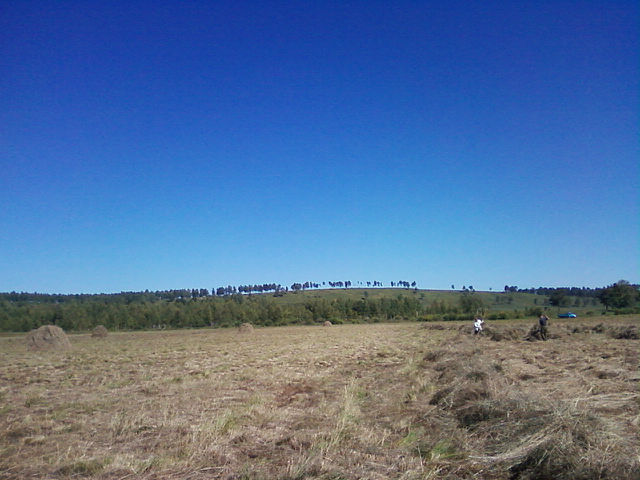 10.02.2017 г. №7Российская ФедерацияИркутская областьЭхирит-Булагатский муниципальный районМУНИЦИПАЛЬНОЕ ОБРАЗОВАНИЕ «ЗАХАЛЬСКОЕ»ГЛАВА АДМИНИСТРАЦИИПОСТАНОВЛЕНИЕ«О присвоении адреса»                            В соответствии с п. 13  ст. 39  Устава муниципального образования  «Захальское», заявлением Бузуновой Ирины НиколаевныПОСТАНОВЛЯЮ:                     В связи с новым строительством, объекту недвижимости – индивидуальному жилому дому, расположенному по адресу: Российская Федерация, Иркутская область, Эхирит-Булагатский район, д. Еловка ул. Советская   на земельном участке с кадастровым номером 85:06:040501:282  присвоить адрес: Российская Федерация Иркутская область, Эхирит-Булагатский район, д. Еловка ул. Советская, д. 65Б Глава МО «Захальское»                                                        А.Н. Чернигов 02.02.2017 г. №6Российская ФедерацияИркутская областьЭхирит-Булагатский муниципальный районМУНИЦИПАЛЬНОЕ ОБРАЗОВАНИЕ «ЗАХАЛЬСКОЕ»ГЛАВА АДМИНИСТРАЦИИПОСТАНОВЛЕНИЕОб утверждении Порядка проведения служебных проверок по фактам коррупционных проявлений со стороны лиц, замещающих должности муниципальной службы в администрации МО «Захальское»         В соответствии с Федеральным законом от 06.10.2003 г. № 131-ФЗ «Об общих принципах организации местного самоуправления в Российской Федерации», Федеральным законом от 25.12.2008 № 273-ФЗ «О противодействии коррупции», Федеральным законом от 02.03.2007 № 25-ФЗ «О муниципальной службе в Российской Федерации», руководствуясь Уставом муниципального образования:ПОСТАНОВЛЯЮ:        1. Утвердить  прилагаемый Порядок проведения служебных проверок по фактам коррупционных проявлений со стороны лиц, замещающих должности муниципальной службы в  администрации МО «Захальское».2. Опубликовать настоящее распоряжение в газете «Захальский вестник» и разместить на официальном сайте МО «Захальское».       3. Контроль за исполнением настоящего распоряжения оставляю за собой.Глава администрацииМО «Захальское»                                                                                       А.Н. ЧерниговУтвержденопостановлением администрации МОР «Захальское»от 02.02.2017 года № 6ПОРЯДОКпроведения служебных проверок по фактам коррупционных проявленийсо стороны лиц, замещающих должности муниципальной службыв администрации МО «Захальское»1. Общие положения1.1. Настоящий Порядок определяет основания для принятия решения о проведении служебных проверок по фактам коррупционных проявлений со стороны лиц, замещающих должности муниципальной службы администрации МО «Захальское»  (далее - служебная проверка), и порядок проведения служебной проверки.1.2. Фактами коррупционных проявлений со стороны лица, замещающего должность муниципальной службы администрации МО «Захальское» (далее - муниципальный служащий), является невыполнение им требований к служебному поведению либо обязанностей по должности, выражающихся в совершении им действий (бездействия), связанных с влиянием каких-либо личных, имущественных (финансовых) и иных интересов, препятствующих добросовестному исполнению им своих должностных обязанностей, а именно - в совершении или содействии в совершении по своей инициативе либо по инициативе третьих лиц одного из следующих деяний:1) злоупотребление служебным положением;2) дача взятки;3) получение взятки;4) злоупотребление полномочиями;5) коммерческий подкуп;6) иное незаконное использование муниципальным служащим своего должностного положения вопреки законным интересам общества и государства в целях получения выгоды в виде денег, ценностей, иного имущества либо услуг имущественного характера, иных имущественных прав для себя или третьих лиц либо незаконное предоставление такой выгоды муниципальному служащему другими физическими лицами.2. Основания и порядок проведения служебной проверки2.1. Основанием для принятия решения о проведении служебной проверки является информация о факте коррупционного проявления со стороны муниципального служащего, доведенная до сведения главы МО «Захальское» (далее – глава) и полученная из одного или нескольких следующих источников:1) личное заявление муниципального служащего о факте коррупционного проявления с его стороны;2) уведомление о фактах обращения в целях склонения к совершению коррупционных правонарушений муниципального служащего, переданное в установленном порядке;3) заявление муниципального служащего о факте коррупционного проявления со стороны другого муниципального служащего;4) обращения и заявления граждан, организаций о фактах коррупционных проявлений со стороны муниципальных служащих;5) материалы, содержащие данные, указывающие на факт коррупционного проявления, поступившие из правоохранительных органов, а также из других государственных органов, органов местного самоуправления, от общественных объединений, организаций или граждан;6) сообщения в средствах массовой информации, содержащие данные, указывающие на факт коррупционного проявления.2.2. Решение о проведении служебной проверки принимается главой в течение трех дней после получения информации о фактах коррупционного проявления из источников, указанных в пункте 2.1 настоящего Порядка, в случае, если эта информация содержит следующие сведения:1) фамилию, имя и отчество муниципального служащего, со стороны которого допущено коррупционное проявление;2) описание обстоятельств, свидетельствующих о факте коррупционного проявления со стороны муниципального служащего;3) данные об источнике информации о факте коррупционного проявления со стороны муниципального служащего.В случае, если информация не содержит сведений, указанных в подпункте первом настоящего пункта, служебная проверка по указанному в ней факту не проводится.2.3. Решение о проведении служебной проверки оформляется распоряжением главы администрации МО «Захальское».Распоряжение о проведении служебной проверки должно содержать:1) фамилию, имя, отчество, должность лица, в отношении которого должна быть проведена служебная проверка;2) основания для проведения служебной проверки;3) сроки проведения служебной проверки.2.4. Муниципальный служащий, в отношении которого издано распоряжение о проведении служебной проверки, должен быть ознакомлен с данным распоряжением в течение трех дней со дня его подписания.2.5. Распоряжение о проведении служебной проверки направляется в комиссию по соблюдению требований к служебному поведению муниципальных служащих администрации МО «Захальское»  и урегулированию конфликта интересов (далее – Комиссия) в день его подписания. Комиссия осуществляет служебную проверку в порядке, установленном федеральным и областным законодательством для рассмотрения вопросов, связанных с соблюдением требований к служебному поведению и урегулированием конфликта интересов.Комиссия не рассматривает сообщения о преступлениях и административных правонарушениях, а также анонимные обращения, не проводит проверки по фактам нарушения служебной дисциплины.2.6. Служебная проверка проводится в срок, не превышающий одного месяца с момента принятия решения о проведении служебной проверки.В исключительных случаях (при отсутствии лиц или документов, которые могут существенно повлиять на результаты и выводы проверки, в случае необходимости получения информации из другого органа, отдаленных населенных пунктов, а также в связи с пребыванием лица, в отношении которого проводится проверка, в отпуске или на лечении) срок проведения служебной проверки может быть продлен главой, но не более чем на один месяц.2.7. При проведении служебной проверки перед Комиссией ставятся задачи полного, объективного и всестороннего установления:1) виновности (невиновности) муниципального служащего в нарушении действующего законодательства и совершения коррупционного проявления со своей стороны;2) вины лиц или степени вины каждого из указанных лиц в случае совершения противоправных действий несколькими муниципальными служащими;3) причин и условий, способствовавших совершению противоправных действий муниципальными служащими;4) характера и размера вреда (ущерба), причиненного в результате противоправных действий муниципальными служащими.2.8. Муниципальный служащий, в отношении которого проводится служебная проверка, имеет право:1) давать устные и письменные объяснения, представлять заявления, ходатайства и иные документы;2) обжаловать решения и действия (бездействие) членов Комиссии, проводящих служебную проверку, главе;3) ознакомиться по окончании служебной проверки с заключением и другими материалами по результатам служебной проверки, если это не противоречит требованиям неразглашения сведений, составляющих государственную и иную охраняемую законом тайну.2.9. Муниципальный служащий, в отношении которого проводится служебная проверка, может быть временно отстранен от замещаемой должности муниципальной службы на время проведения служебной проверки с сохранением в этот период денежного содержания по замещаемой должности муниципальной службы. Временное отстранение муниципального служащего от замещаемой должности оформляется распоряжением администрации.3. Оформление результатов служебной проверки3.1. По итогам рассмотрения информации, указанной в 2.1 настоящего Порядка, материалов, полученных в ходе проведения служебной проверки, Комиссией подготавливается заключение, содержащее один из следующих выводов: 1) установлено, что в рассматриваемом случае не подтверждается факт коррупционного проявления со стороны муниципального служащего;2) установлено, что со стороны муниципального служащего допущено коррупционное проявление.3.2 Результаты служебной проверки сообщаются главе администрации в форме письменного заключения (Приложение № 1) с приложением всех материалов по данной служебной проверке в течение трех дней с момента заседания Комиссии. Заключение должно быть подписано председателем Комиссии и членами Комиссии.3.3. Председатель Комиссии или секретарь Комиссии не позднее трех рабочих дней со дня подписания заключения знакомит муниципального служащего, в отношении которого проводилась служебная проверка, с заключением и другими материалами по результатам служебной проверки под роспись.Время нахождения муниципального служащего, в отношении которого проводилась служебная проверка, в отпуске, командировке, а также периоды его временной нетрудоспособности в указанный срок не включаются.В случае отказа муниципального служащего, в отношении которого проводилась служебная проверка, от ознакомления с заключением либо от подписи в ознакомлении с заключением Комиссия составляет акт по установленной форме (Приложение № 2) и приобщает его к материалам служебной проверки.3.4 . В случае принятия Комиссией решения, указанного в подпункте 2 пункта 3.1 настоящего Порядка, и установления факта совершения муниципальным служащим деяния, содержащего признаки административного правонарушения или состава преступления, глава в соответствии с федеральным законодательством, обязан в течение трех рабочих дней передать материалы служебной проверки в правоохранительные органы.3.5. Копия распоряжения о проведении служебной проверки и оригинал заключения по результатам служебной проверки приобщаются к личному делу муниципального служащего, в отношении которого проводилась служебная проверка.3.6. Материалы служебной проверки формируются в дело о проведении служебной проверки в следующем порядке:1) документ, послуживший основанием для назначения служебной проверки, срезолюцией о ее назначении;2) копия распоряжения администрации о проведении служебной проверки;3) объяснение муниципального служащего, в отношении которого проводиласьслужебная проверка;4) объяснения иных лиц; 5) иные документы, имеющие отношение к проведенной служебной проверке;6) копия заключения по результатам служебной проверки с данными об ознакомлении с ним муниципального служащего, в отношении которого проводилась служебная проверка.ПРИЛОЖЕНИЕ № 1к Порядку проведения служебных проверокпо фактам коррупционных проявленийсо стороны лиц, замещающих должностимуниципальной службы в администрацииМО «Захальское»ЗАКЛЮЧЕНИЕкомиссии по соблюдению требований к служебному поведению муниципальных служащих администрации МО «Захальское»и урегулированию конфликта интересов по результатам проведения служебной проверки1. Основание проведения служебной проверки:______________________________________________________________________ (указывается основание и дата принятия решения о проведении проверки)2. Проверка проводилась Комиссией в составе: ______________________________________________________________________3. Дата проведения проверки: ______________ - ______________.                                                                   (начато) (окончено)4. Сведения о лице, в отношении которого проводилась служебная проверка:______________________________________________________________________(Ф.И.О.) (замещаемая должность)Стаж муниципальной службы и период службы в занимаемой должности:_____домашний адрес ________________________________________________________5. Краткое описание совершенных противоправных действий, дисциплинарногопроступка, причин и условий, способствовавших их совершению, характер иразмер причиненного вреда:______________________________________________________________________6. Объяснения лица, в отношении которого проводилась служебная проверка:______________________________________________________________________7. Принятое Комиссией решение: ______________________________________________________________________Председатель Комиссии ___________ _____________________________                                               (подпись) (расшифровка подписи)Секретарь Комиссии ___________ _____________________________                                          (подпись) (расшифровка подписи)Члены Комиссии: ___________ _____________________________                                     (подпись) (расшифровка подписи)                              ___________ _____________________________                                     (подпись) (расшифровка подписи)"___" ____________ 20__ г.С заключением ознакомлен ___________ __________________________                                                    (подпись) (расшифровка подписи)"___" ____________ 20__ гПРИЛОЖЕНИЕ № 2к Порядку проведения служебных проверокпо фактам коррупционных проявленийсо стороны лиц, замещающих должностимуниципальной службы в администрацииМО «Захальское»АКТМы, нижеподписавшиеся, составили настоящий акт о том, что______________________________________________________________________,(Ф.И.О., замещаемая должность)в отношении, которого проводилось служебное расследование, отказался:- от дачи объяснений по сути проводимой в отношении его проверки;- от ознакомления с заключением проверки;- от подписи в ознакомлении с заключением по результатам служебной проверки(нужное подчеркнуть).Председатель Комиссии ___________ _____________________________                                                                                  (подпись) (расшифровка подписи)Секретарь Комиссии      ___________ _____________________________                                               (подпись) (расшифровка подписи)Члены Комиссии:           ___________ _____________________________                                               (подпись) (расшифровка подписи)                                          ___________ _____________________________                                               (подпись) (расшифровка подписи)"___" ____________ 20__ г.__02.02.2017 г. №5Российская ФедерацияИркутская областьЭхирит-Булагатский муниципальный районМУНИЦИПАЛЬНОЕ ОБРАЗОВАНИЕ «ЗАХАЛЬСКОЕ»ГЛАВА АДМИНИСТРАЦИИПОСТАНОВЛЕНИЕ«О порядке сообщения муниципальными служащими о возникновении личной заинтересованности при исполнении должностных обязанностей, которая приводит или может привести к конфликту интересов»В соответствии с пунктом 8 Указа Президента Российской Федерации от 22.12.2015 г. № 650 «О порядке сообщения лицами, замещающими отдельные государственные должности Российской Федерации, должности федеральной государственной службы, и иными лицами о возникновении личной заинтересованности при исполнении должностных обязанностей, которая приводит или может привести к конфликту интересов, и о внесении изменений в некоторые акты Президента Российской Федерации», руководствуясь Уставом сельского поселения,ПОСТАНОВЛЯЮ: 1. Утвердить Положение о порядке сообщения муниципальными служащими о возникновении личной заинтересованности при исполнении должностных обязанностей, которая приводит или может привести к конфликту интересов.2. Настоящее постановление вступает в силу со дня его подписания и обнародования.3. Контроль за исполнением настоящего постановления оставляю за собою. Глава администрацииМО «Захальское»                                                                                       А.Н. ЧерниговПриложение кпостановлению МО «Захальское»от 02.02.2017 №5 Положение о порядке сообщения муниципальными служащими о возникновении личной заинтересованности при исполнении должностных обязанностей, которая приводит или может привести к конфликту интересов 1. Настоящим Положением определяется порядок сообщения муниципальными служащими администрации МО «Захальское» о возникновении личной заинтересованности при исполнении должностных обязанностей, которая приводит или может привести к конфликту интересов.Порядок распространяется на муниципальных служащих администрации МО «Захальское».2. Муниципальные служащие обязаны в соответствии с законодательством Российской Федерации о противодействии коррупции сообщать, о возникновении личной заинтересованности при исполнении должностных обязанностей, которая приводит или может привести к конфликту интересов, а также принимать меры по предотвращению или урегулированию конфликта интересов.Сообщение оформляется в письменной форме в виде уведомления о возникновении личной заинтересованности при исполнении должностных обязанностей, которая приводит или может привести к конфликту интересов (далее - уведомление).Уведомления подлежат обязательной регистрации в журнале регистрации уведомлений, который должен быть прошит и пронумерован, а также заверен оттиском печати администрации поселения. Структура журнала приведена в приложении 2 к настоящему Положению. Ведение журнала возлагается на лицо, осуществляющее кадровую работу в администрации поселения.3. Уведомление составляется по форме согласно приложению 1 и рассматривается главой администрации МО, «Захальское».Направленные главе администрации поселения уведомления могут быть рассмотрены должностным лицом, ответственным за предварительное расследование уведомлений (далее - должностное лицо).Должностное лицо администрации поселения осуществляет предварительное рассмотрение уведомлений.В ходе предварительного рассмотрения уведомлений должностное лицо администрации сельского поселения имеет право получать в установленном порядке от лиц, направивших уведомления, пояснения по изложенным в них обстоятельствам и направлять в установленном порядке запросы в федеральные органы государственной власти, органы государственной власти субъектов Российской Федерации, иные государственные органы, органы местного самоуправления и заинтересованные организации.4. По результатам предварительного рассмотрения поступивших уведомлений подготавливается мотивированное заключение на каждое из них.Уведомления, заключения и другие материалы, полученные в ходе предварительного рассмотрения уведомлений, представляются главе администрации сельского поселения в течение семи рабочих дней со дня их поступления.В случае направления запросов, указанных в абзаце четвертом пункта 3 настоящего Положения, заключения и другие материалы представляются главе администрации МО «Захальское» в течение 45 дней со дня поступления уведомлений. Указанный срок может быть продлен, но не более чем на 30 дней.5. Главой администрации МО «Захальское» по результатам рассмотрения уведомлений принимается одно из следующих решений:а) признать, что при исполнении должностных обязанностей лицом, направившим уведомление, конфликт интересов отсутствует;б) признать, что при исполнении должностных обязанностей лицом, направившим уведомление, личная заинтересованность приводит или может привести к конфликту интересов;в) признать, что лицом, направившим уведомление, не соблюдались требования об урегулировании конфликта интересов.6. В случае принятия решения, предусмотренного подпунктом "б" пункта 5 настоящего Положения, в соответствии с законодательством Российской Федерации глава администрации МО «Захальское» принимает меры или обеспечивает принятие мер по предотвращению или урегулированию конфликта интересов либо рекомендует лицу, направившему уведомление, принять такие меры.7. В случае принятия решений, предусмотренных подпунктами "б" и "в" пункта 5 настоящего Положения, глава администрации МО «Захальское» направляет материалы и документы, указанные в пункте 4 настоящего Положения, на рассмотрение в комиссию по соблюдению требований к служебному поведению муниципальных служащих при администрации Сельского поселения и урегулированию конфликта интересов. Комиссия рассматривает уведомления и принимает по ним решения в порядке, установленном Положением о комиссии по соблюдению требований к служебному поведению муниципальных служащих при администрации Сельского поселения и урегулированию конфликта интересов, утвержденным постановлением администрации МО «Захальское». Приложение 1 к Положению  ____________________________ (отметка об ознакомлении) Главе администрации МО «Захальское»_____________________________                                                                                                     От  ____________________________(Ф.И.О. муниципального служащего, замещаемая должность) УВЕДОМЛЕНИЕ о возникновении личной заинтересованности при исполнении должностных обязанностей, которая приводит или может привести к конфликту интересовСообщаю о возникновении у меня личной заинтересованности при исполнении должностных обязанностей, которая приводит или может привести к конфликту интересов (нужное подчеркнуть).Обстоятельства, являющиеся основанием возникновения личной заинтересованности: _______________________________________________________________________Должностные обязанности, на исполнение которых влияет или может повлиять личная заинтересованность: ___________________________________________________________________________________________________________________________Предлагаемые меры по предотвращению или урегулированию конфликта интересов: _______________________________________________________________________Намереваюсь (не намереваюсь) лично присутствовать на заседании комиссии по соблюдению требований к служебному поведению муниципальных служащих при администрации Сельского поселения и урегулированию конфликта интересов (нужное подчеркнуть)."__"__________ 20__ г. __________________________ ___________                                           (подпись лица,   (расшифровка подписи)                                                направляющего уведомление)  Приложение 2 к ПоложениюЖурнал регистрации уведомлений о сообщении муниципальными служащими администрации сельского поселения о возникновении личной заинтересованности при исполнении должностных обязанностей, которая приводит или может привести к конфликту интересов30.01.2017 г. №4Российская ФедерацияИркутская областьЭхирит-Булагатский муниципальный районМУНИЦИПАЛЬНОЕ ОБРАЗОВАНИЕ «ЗАХАЛЬСКОЕ»ГЛАВА АДМИНИСТРАЦИИПОСТАНОВЛЕНИЕ«Об установлении предельного уровнясоотношения среднемесячнойзаработной платы руководителей,их заместителей и главных бухгалтерови среднемесячной заработной платы работниковмуниципальных учреждений муниципальногообразования «Захальское»В соответствии со статьями  145, 278, 349.5 Трудового кодекса Российской Федерации, Постановлением Правительства РФ от 24 декабря 2007 г. №922 «Об особенностях порядка исчисления средней заработной платы», Программой поэтапного совершенствования системы оплаты труда в государственных (муниципальных) учреждениях на 2012-2018 годы, утвержденной распоряжением Правительства Российской Федерации от 26 ноября 2012 г. № 2190-р, в целях упорядочения условий оплаты труда руководителей, их заместителей и главных бухгалтеров муниципальных учреждений муниципального образования «Захальское»ПОСТАНОВЛЯЮ:1.Установить предельный уровень соотношения среднемесячной заработной платы руководителей, их заместителей и главных бухгалтеров и среднемесячной заработной платы работников муниципальных учреждений муниципального образования «Захальское», в кратности от 1 до 8.2.Определение размера среднемесячной заработной платы руководителя, его заместителя и главного бухгалтера муниципального учреждения муниципального образования «Захальское» осуществлять в соответствии с п.20 Положения об особенностях порядка исчисления средней заработной платы утвержденного постановлением Правительства РФ от 24 декабря 2007г. № 9223.Информация о рассчитываемой за календарный год среднемесячной заработной плате руководителей, их заместителей и главных бухгалтеров муниципальных учреждений муниципального образования «Захальское" размещается в информационно-телекоммуникационной сети Интернет на официальном сайте муниципального образования, в соответствии с Порядком размещения информации о среднемесячной заработной плате руководителей, их заместителей и главных бухгалтеров муниципальных учреждений муниципального образования «Захальское». (Приложение 1)4.Настоящее постановление применяется к правоотношениям, возникающим с 01 января 2017 г.5.Настоящее постановление подлежит официальному опубликованию в газете «Захальский вестник», на официальном сайте муниципального образования «Захальское»  в информационно-телекоммуникационной сети Интернет, 6.Контроль за исполнением постановления оставляю за собой.Глава администрацииМО «Захальское»                                                                                       А.Н. ЧерниговПриложение 1     						к постановлению МО «Захальское»от  30.01.2017г. №4Порядок размещения информации о среднемесячной заработной плате руководителей, их заместителей и главных бухгалтеров муниципальных учреждений муниципального образования «Захальское» в информационно-телекоммуникационной сети "Интернет"Порядок  размещения информации о среднемесячной заработной плате руководителей, их заместителей и главных бухгалтеров муниципальных учреждений муниципального образования «Захальское» в информационно-телекоммуникационной сети Интернет (далее – Порядок) разработан в целях упорядочения условий оплаты труда руководителей, их заместителей и главных бухгалтеров муниципальных учреждений муниципального образования «Захальское» и определяет процедуру размещения вышеназванной информации в информационно-телекоммуникационной сети Интернет.Информация о рассчитываемой за календарный год среднемесячной заработной плате руководителей, их заместителей и главных бухгалтеров муниципальных учреждений муниципального образования «Захальское», размещается в информационно-телекоммуникационной сети "Интернет" на официальном сайте муниципального образования «Захальское» В составе размещаемой на официальных сайтах информации, предусмотренной частью второй настоящего Порядка, запрещается указывать данные, позволяющие определить место жительства, почтовый адрес, телефон и иные индивидуальные средства коммуникации лиц, указанных в части второй настоящего Порядка, а также сведения, отнесенные к государственной тайне или сведениям конфиденциального характера.Информация размещается до 1 апреля года, следующего за отчетным, по форме согласно приложению к настоящему Порядку.Приложение кПорядку размещения информации о среднемесячной заработной плате руководителей, их заместителей и главных бухгалтеров муниципальных учреждений муниципального образования «Захальское» в информационно-телекоммуникационной сети "Интернет"ИНФОРМАЦИЯ  о среднемесячной заработной плате руководителей, их заместителей и главных бухгалтеров_________________________________________________________, (наименование муниципального учреждения) за 20___ год 17.01.2017 г. №1Российская ФедерацияИркутская областьЭхирит-Булагатский муниципальный районМУНИЦИПАЛЬНОЕ ОБРАЗОВАНИЕ  «ЗАХАЛЬСКОЕ»ГЛАВА АДМИНИСТРАЦИИПОСТАНОВЛЕНИЕОБ УТВЕРЖДЕНИИ ПЕРЕЧНЯ ОБЪЕКТОВ (МЕСТ) ДЛЯ ОТБЫВАНИЯ УГОЛОВНОГО И АДМИНИСТРАТИВНОГО НАКАЗАНИЯ В ВИДЕ ОБЯЗАТЕЛЬНЫХ И ИСПРАВИТЕЛЬНЫХ РАБОТ На основании п. 1,2 статьи 32,13  Кодекса Российской Федерации об административных правонарушениях, в целях создания условий для исполнения административных наказаний в виде обязательных  работ, по согласованию с УФССП России по Иркутской области ОСП по Эхирит-Булагатскому и  Баяндаевскому районам, в соответствии с требованиями статей 49 и 50 Уголовного кодекса Российской Федерации, статей 25 и 39 Уголовно-исполнительного кодекса Российской Федерации, в целях обеспечения исполнения уголовного наказания в виде обязательных исправительных работ, руководствуясь Федеральным законом от 06.10.2003 г. №131-ФЗ "Об общих принципах организации местного самоуправления в Российской Федерации", Уставом муниципального образования «Захальское»ПОСТАНОВЛЯЮ:1. Утвердить в качестве объектов (мест) для отбывания уголовного наказания осужденным к исправительным и обязательным работам перечень предприятий и организаций муниципального образования «Захальское» (Приложение №1).2. Утвердить перечень организаций, в которых лица, которым назначено административное наказание в виде обязательных  работ, могут отбывать наказание. (Приложение №2)3. Утвердить перечень видов работ, на которые могут быть  направлены лица, для отбывания уголовного наказания в виде обязательных и исправительных работ и лица, которым назначено административное наказание в виде обязательных  работ. (Приложение №3)4. Настоящее постановление вступает в силу с момента его подписания и подлежит  опубликованию в газете «Захальский Вестник и размещению на официальном сайте администрации МО «Захальское».5. Постановление №22 от 05.06.2015 г. считать утратившим силу.6. Контроль за исполнение настоящего Постановления оставляю за собой.Глава администрацииМО «Захальское»                                                                                     А.Н. ЧерниговПриложение № 1к постановлению главы администрацииМО «Захальское» от 17.01.2017 г. №1ПЕРЕЧЕНЬПРЕДПРИЯТИЙ И ОРГАНИЗАЦИЙМУНИЦИПАЛЬНОГО ОБРАЗОВАНИЯ «ЗАХАЛЬСКОЕ»ДЛЯ ОТБЫВАНИЯ УГОЛОВНОГО НАКАЗАНИЯ В ВИДЕ ОБЯЗАТЕЛЬНЫХ И ИСПРАВИТЕЛЬНЫХ РАБОТ1. Администрация муниципального образования «Захальское».2. ФГУП «Элита»3. КФХ «Абрамов»Приложение № 2к постановлению главы администрацииМО «Захальское» от 17.01.2017 г. № 1ПЕРЕЧЕНЬПРЕДПРИЯТИЙ И ОРГАНИЗАЦИЙМУНИЦИПАЛЬНОГО ОБРАЗОВАНИЯ «ЗАХАЛЬСКОЕ»ДЛЯ ОТБЫВАНИЯ АДМИНИСТРАТИВНОГО НАКАЗАНИЯ В ВИДЕ ОБЯЗАТЕЛЬНЫХ РАБОТ1.Администрация муниципального образования «Захальское»Приложение № 3 к постановлению главы администрацииМО «Захальское» от 17.01.2017 г. № 1ПЕРЕЧЕНЬ ВИДОВ РАБОТ, НА КОТОРЫЕ МОГУТ БЫТЬ НАПРАВЛЕНЫ ЛИЦА,ДЛЯ ОТБЫВАНИЯ УГОЛОВНОГО И АДМИНИСТРАТИВНОГО НАКАЗАНИЯ В ВИДЕ ОБЯЗАТЕЛЬНЫХ И ИСПРАВИТЕЛЬНЫХ РАБОТ.-Благоустройство, очистка и озеленение территории предприятий, организаций, улиц и площадей.-Работы по содержанию и ремонту дорог.-Благоустройство  памятников, кладбищ.-Уборка производственных и служебных помещений.-Благоустройство спортивных и детских площадок.-Выполнение неквалифицированных работ на предприятиях и в организациях.-Косметический ремонт зданий и помещений.-Погрузо-разгрузочные работы.-Другие виды работ, не требующих специальной профессиональной подготовки. 18.01.2017 г. №2Российская ФедерацияИркутская областьЭхирит-Булагатский муниципальный районМУНИЦИПАЛЬНОЕ ОБРАЗОВАНИЕ «ЗАХАЛЬСКОЕ»ГЛАВА АДМИНИСТРАЦИИПОСТАНОВЛЕНИЕО присвоении названия улицеВ соответствии со ст.14 Федерального закона №131-ФЗ от 6 октября 2003 года «Об общих принципах организации местного самоуправления в Российской Федерации» , в целях упорядочения адресного хозяйства:ПОСТАНОВЛЯЮ:1.Присвоить название улице, расположенной на выделенных под индивидуальное жилищное строительство земельных участках в п. Свердлово – «улица Молодёжная» (сокращенно  «ул.Молодёжная»).2.Опубликовать настоящее постановление в газете «Захальский вестник» и на сайте муниципального образования в сети «Интернет».3.Контроль за исполнением настоящего постановления оставляю за собой.Глава администрации МО «Захальское»                                                                           А.Н. Чернигов19.01.2017 г. №3Российская ФедерацияИркутская областьЭхирит-Булагатский муниципальный районМУНИЦИПАЛЬНОЕ ОБРАЗОВАНИЕ «ЗАХАЛЬСКОЕ»ГЛАВА АДМИНИСТРАЦИИПОСТАНОВЛЕНИЕОб утверждении целевой Программы«Пожарная безопасность на 2017-2020годы муниципального образования«Захальское»В соответствии с Федеральными законами от 21.12.1994 №69-ФЗ «О пожарной безопасности», от 06.10.2003 №131-ФЗ «Об общих принципах организации местного самоуправления в Российской Федерации», в целях укрепления пожарной безопасности на территории муниципального образования «Захальское», защиты жизни и здоровья населения, безопасной жизнедеятельности ПОСТАНОВЛЯЮ:1. Утвердить:1.1. Целевую программу «Пожарная безопасность муниципального образования «Захальское» на 2017-2020 годы» (приложение №1).1.2. Перечень программных мероприятий по реализации муниципальной целевой программы «Пожарная безопасность муниципального образования «Захальское» на 2017-2020 годы» (приложение №2).2. Данное постановление подлежит опубликованию в газете «Захальский Вестник» и на сайте МО «Захальское» в сети Интернет.Глава администрации МО «Захальское»                                                                                  А.Н. ЧерниговПриложение №1к постановлению администрацииМО «Захальское»от 19.01.2017 №3Муниципальная целевая программа«Пожарная безопасность на территории муниципального образования «Захальское» на 2017-2020 годы»                                             1. Паспорт программы2. Характеристика проблемы и обоснование необходимости её решения программными методами.Обеспечение первичных мер пожарной безопасности – это условия сохранения жизни и здоровья людей, а также объектов и материальных ценностей от пожаровПожарная опасность в современной обстановке стала серьезной угрозой для общественной стабильности, спокойствия и материального достатка людей. Самыми незащищенными, в плане пожарной безопасности, являются мало обеспеченные граждане - пенсионеры, лица без определённого рода занятий, социально-разложившиеся личности. Большая доля пожаров происходит в результате неосторожного обращения граждан с огнём. С целью предотвращения материального ущерба и гибели людей в результате пожаров одним из рычагов в этой работе является Целевая программа «Пожарная безопасность на 2017 - 2020 годы муниципального образования «Захальское»  (далее Программа).3. Цели и задачи программы.Цель Программы:- обеспечение необходимых условий укрепления пожарной безопасности на территории МО «Захальское», защиты жизни, здоровья и имущества граждан и юридических лиц от пожаров.Задачи Программы:- обеспечение пожарной безопасности на территории МО «Захальское»;- совершенствование сетей наружного противопожарного водоснабжения; - создание необходимых условий для предупреждения и тушения пожаров;- материально-техническое обеспечение первичных мер пожарной безопасности;- содействие распространению пожарно-технических знаний среди населения;создание условия для организации тушения пожаров в сельском поселении;- реализация мероприятий по соблюдению населением правил пожарной безопасности, обучение населения способам защиты и действиям при пожаре, снижение материального ущерба от возможного пожара.4. Сроки и этапы реализации целевой программы.Программа по укреплению пожарной безопасности на территории сельского поселения разработана на 4 года, в течение 2017-2020 гг., и разбита на 4 этапа, предполагающих ежегодное плановое выполнение мероприятий.5. Мероприятия по реализации целевой программы.1. Организация работы по предупреждению пожаров на объектах различной форм собственности и в жилом секторе.2. определение комплекса мероприятий по укреплению пожарной безопасности;3. подготовка нормативных (распорядительных) и методических документов;4. Разработка мероприятий по обеспечению пожарной безопасности на объектах с массовым пребыванием людей.5. Обучение сотрудников и работников мерам пожарной безопасности в соответствии с нормативными документами по пожарной безопасности по специальным программам, утвержденным в установленном порядке.6. Информирование населения о проблемах и путях обеспечения пожарной безопасности, обучение основам безопасного поведения людей при пожаре. Доведение до сведения граждан информации о пожарах, причинах их возникновения и виновных.7. Обеспечить обслуживание пожарных гидрантов (ремонт, гидрантов и колодцев, откачка воды из колодцев, установка указателей гидрантов и.т.д.) на территории поселения.8. Организовать регулярный плановый контроль за состоянием источников противопожарного водоснабжения.9. Создание защитных минерализованных полос, шириной не менее  по периметру лесных массивов, прилегающих к населенным пунктам.6. Механизм реализации Программы.Заказчик Программы обеспечивает ее реализацию посредством применения оптимальных методов управления процессом реализации Программы исходя из ее содержания, с участием заинтересованных лиц, независимо от форм собственности.6.Ожидаемые результаты от реализации программных мероприятий.Экономический эффект от реализации Программы определяется размером спасенных от пожаров материальных средств и имущества населения. Конкретные количественные и качественные оценки социальных, экологических и экономических результатов реализации Программы даются по каждому мероприятию. При этом под результатами реализации понимаются:- снижение рисков пожаров и смягчение возможных их последствий;- повышение безопасности населения и защищенности от угроз пожаров;- выполнение требований пожарной безопасности; - создание эффективной системы пожарной безопасности;- повышение культуры и уровня знаний населения при обеспечении требуемого уровня пожарной безопасности людей. Социальный эффект - созданием условий для защиты населения от пожаров и осуществлением мер по социальной защите личного состава. 
При выполнении намеченных в Программе мероприятий и осуществлении своевременных инвестиций предполагается сокращение материальных потерь от пожаров примерно на 5-10% ежегодно и снижение гибели и травматизма людей на пожарах. 
Приложение №2к постановлению администрацииМО «Захальское»от 19.01.2017 №3Перечень программных мероприятий по реализации муниципальной целевой программы«Укрепление пожарной безопасности на территории муниципального образования «Захальское» на 2011-2014 годы»Российская ФедерацияИркутская областьЭхирит-Булагатский районАДМИНИСТРАЦИЯМУНИЦИПАЛЬНОГО ОБРАЗОВАНИЯ «ЗАХАЛЬСКОЕ»РАСПОРЯЖЕНИЕОт   25.01.2017  г. № 1                                             п. Свердлово« О постановке на регистрационный учетна улучшение жилищных условий»          В соответствии с п. 2 ч. 1 ст. 51 ЖК РФ, законом МО «Захальское» от 17.12.2008 г. за №127 – ОЗ «О порядке ведения органами местного самоуправления муниципальных образований МО «Захальское»учёта граждан в качестве нуждающихся в жилых помещениях предоставляемых по договорам социального найма, и отдельных вопросах определения общей площади жилого помещения», на основании решения жилищной комиссии от 25.01.2017 г. РАСПОРЯЖАЮСЬ:Поставить на регистрационный учет, как нуждающихся  в улучшении жилищных  условий по п. 2  ч. 1 ст. 51 ЖК РФ семью:Гладких Геннадий Михайлович 03.01.1965   г.р.Жена Гладких Елена Геннадьевна 16.01.1971   г.р.Дочь Гладких Полина Геннадьевна 03.01.2004  г.р.Дочь Гладких Мария Геннадьевна 10.09.2008 г.р.Глава администрацииМО «Захальское»:                                                                     А.Н. ЧерниговРоссийская ФедерацияИркутская областьЭхирит-Булагатский районАДМИНИСТРАЦИЯМУНИЦИПАЛЬНОГО ОБРАЗОВАНИЯ «ЗАХАЛЬСКОЕ»РАСПОРЯЖЕНИЕОт   20.02.2017  г. № 4                                             п. Свердлово« О постановке на регистрационный учетна улучшение жилищных условий»          В соответствии с п. 2 ч. 1 ст. 51 ЖК РФ, законом МО «Захальское» от 17.12.2008 г. за №127 – ОЗ «О порядке ведения органами местного самоуправления муниципальных образований МО «Захальское»учёта граждан в качестве нуждающихся в жилых помещениях предоставляемых по договорам социального найма, и отдельных вопросах определения общей площади жилого помещения», на основании решения жилищной комиссии от 17.02.2017 г. РАСПОРЯЖАЮСЬ:Поставить на регистрационный учет, как нуждающихся  в улучшении жилищных  условий по п. 2  ч. 1 ст. 51 ЖК РФ семью:Попов Сергей Александрович 23.04.1987   г.р.Жена Попова Татьяна Валерьевна 07.07.1991   г.р.Сын Попов Александр Сергеевич 15.01.2013 г.р.Сын Попов Михаил Сергеевич 03.06.2011  г.р.Глава администрацииМО «Захальское»:                                                                     А.Н. ЧерниговРоссийская ФедерацияИркутская областьЭхирит-Булагатский районАДМИНИСТРАЦИЯМУНИЦИПАЛЬНОГО ОБРАЗОВАНИЯ «ЗАХАЛЬСКОЕ»РАСПОРЯЖЕНИЕОт   01.03.2017  г. № 6                                             п. Свердлово« О постановке на регистрационный учетна улучшение жилищных условий»          В соответствии с п. 2 ч. 1 ст. 51 ЖК РФ, законом МО «Захальское» от 17.12.2008 г. за №127 – ОЗ «О порядке ведения органами местного самоуправления муниципальных образований МО «Захальское»учёта граждан в качестве нуждающихся в жилых помещениях предоставляемых по договорам социального найма, и отдельных вопросах определения общей площади жилого помещения», на основании решения жилищной комиссии от 01.03.2017 г. РАСПОРЯЖАЮСЬ:Поставить на регистрационный учет, как нуждающихся  в улучшении жилищных  условий по п. 2  ч. 1 ст. 51 ЖК РФ семью:1.Чикотеев Сергей Александрович  12.07.1987   г.р.2.жена Чикотеева Екатерина Михайловна 18.10.1987   г.р.3.дочь Чикотеева Александра Сергеевна 17.10.2008  г.р.4.дочь Чикотеева Дарья Сергеевна 21.10.2009  г.р.5.дочь Чикотеева Диана Сергеевна 02.05.2016 г.р.Глава администрацииМО «Захальское»:                                                                     А.Н. ЧерниговРоссийская ФедерацияИркутская областьЭхирит-Булагатский районАДМИНИСТРАЦИЯМУНИЦИПАЛЬНОГО ОБРАЗОВАНИЯ «ЗАХАЛЬСКОЕ»РАСПОРЯЖЕНИЕОт   10.03.2017  г. № 7                                             п. Свердлово« О постановке на регистрационный учетна улучшение жилищных условий»          В соответствии с п. 2 ч. 1 ст. 51 ЖК РФ, законом МО «Захальское» от 17.12.2008 г. за №127 – ОЗ «О порядке ведения органами местного самоуправления муниципальных образований МО «Захальское»учёта граждан в качестве нуждающихся в жилых помещениях предоставляемых по договорам социального найма, и отдельных вопросах определения общей площади жилого помещения», на основании решения жилищной комиссии от 17.02.2017 г. РАСПОРЯЖАЮСЬ:Поставить на регистрационный учет, как нуждающихся  в улучшении жилищных  условий по п. 2  ч. 1 ст. 51 ЖК РФ семью:1.Степанов Сергей Владимирович 11.10.1988 г.р.2.Жена Степанова Елена Андреевна 24.02.1994 г.р.Глава администрацииМО «Захальское»:                                                                     А.Н. ЧерниговРоссийская ФедерацияИркутская областьЭхирит-Булагатский муниципальный  районАДМИНИСТРАЦИЯМУНИЦИПАЛЬНОГО ОБРАЗОВАНИЯ  «ЗАХАЛЬСКОЕ»ГЛАВА АДМИНИСТРАЦИИРАСПОРЯЖЕНИЕОт 10.03.2017  г. № 8«О назначении  ответственного лица за организацию работы в системе ФИАСв МО "Захальское"                     В соответствии с Федеральным законом от 28.12.2013г. № 443-ФЗ «О федеральной информационной адресной системе и о внесении изменений в Федеральный закон «Об общих принципах организации местного самоуправления в Российской Федерации», а также своевременного внесения сведений в адресную систему ФИАСРАСПОРЯЖАЮСЬНазначить ответственным лицом за организацию работы  в системе ФИАС - начальника административно-управленческого отдела МО "Захальское" - Степанову Ульяну Анатольевну.Контроль за исполнением настоящего распоряжения оставляю за собой.Глава администрацииМО «Захальское»                                                 А.Н.ЧерниговРоссийская Федерация Иркутская областьЭхирит-Булагатский  районМУНИЦИПАЛЬНОЕ ОБРАЗОВАНИЕ  «ЗАХАЛЬСКОЕ»ДУМАРЕШЕНИЕ «23» марта  2017 г.                                                    № 2п. Свердлово«Об утверждении Порядка предотвращения и (или) урегулирования конфликта интересов лиц, замещающих муниципальные должностив муниципальном образовании  «Захальское»              В соответствии со статьей 11 Федерального закона от 25.12.2008 № 273-ФЗ «О противодействии коррупции», Уставом МО «Захальское», ДумаРЕШИЛА:1. Утвердить Порядок предотвращения и (или) урегулирования конфликта интересов лиц, замещающих муниципальные должности в муниципальном образовании «Захальское» (согласно приложению); 2. Настоящее решение опубликовать в газете «Захальский вестник», а также разместить на официальном сайте МО «Захальское» в сети Интернет.3. Настоящее решение вступает в силу с момента его обнародования.Глава МО «Захальское»                                                                 А.Н. ЧерниговПриложение к решению Думы МО «Захальское» от 23.03.2017 г. №2Порядок предотвращенияи (или) урегулирования конфликта интересов лиц,замещающих муниципальные должностив муниципальном образовании «Захальское»Раздел I. Общие положения1. Настоящий Порядок предотвращения и (или) урегулирования конфликта интересов лиц, замещающих муниципальные должности в муниципальном образовании «Захальское» (далее - Порядок) устанавливает порядок действий при возникшем конфликте интересов или возможности его возникновения для лиц, замещающих муниципальные должности, установленные Уставом муниципального образования «Захальское».2. Под конфликтом интересов понимается ситуация, при которой личная заинтересованность (прямая или косвенная) лица, замещающего муниципальную должность, влияет или может повлиять на надлежащее, объективное и беспристрастное исполнение им должностных (служебных) обязанностей (осуществление полномочий).3. Под личной заинтересованностью понимается возможность получения доходов в виде денег, иного имущества, в том числе имущественных прав, услуг имущественного характера, результатов выполненных работ или каких-либо выгод (преимуществ) лицом, замещающим муниципальную должность, и (или) состоящими с ним в близком родстве или свойстве лицами (родителями, супругами, детьми, братьями, сестрами, а также братьями, сестрами, родителями, детьми супругов и супругами детей), гражданами или организациями, с которыми лицо, замещающее муниципальную должность, и (или) лица, состоящие с ним в близком родстве или свойстве, связаны имущественными, корпоративными или иными близкими отношениями.4. Возникновение личной заинтересованности при осуществлении полномочий лица, замещающего муниципальную должность, которая приводит или может привести к конфликту интересов (далее - личная заинтересованность), возможно в следующих случаях:1) лицо, замещающее муниципальную должность, осуществляет свои полномочия, в том числе при принятии кадровых решений, в отношении лиц, состоящих с ним в близком родстве или свойстве, и (или) иных лиц, с которыми связана личная заинтересованность лица, замещающего муниципальную должность;2) лица, состоящие в близком родстве или свойстве с лицом, замещающим муниципальную должность, или иные лица, с которыми связана личная заинтересованность лица, замещающего муниципальную должность, выполняют или собираются выполнять оплачиваемую работу на условиях служебного контракта, трудового или гражданско-правового договора в соответствующем органе местного самоуправления муниципального образования «Захальское» (далее – орган местного самоуправления);3) лицо, замещающее муниципальную должность, на платной основе участвует в выполнении работы, заказчиком которой является орган местного самоуправления;4) лицо, замещающее муниципальную должность, участвует в принятии решения о закупке органом местного самоуправления товаров, являющихся результатами интеллектуальной деятельности, исключительными правами на которые обладает лицо, замещающее муниципальную должность, лица, состоящие с ним в близком родстве или свойстве, или иные лица, с которыми связана личная заинтересованность лица, замещающего муниципальную должность;5) лицо, замещающее муниципальную должность и (или) лица, состоящие с ним в близком родстве или свойстве, владеют ценными бумагами организации, в отношении которой лицо, замещающее муниципальную должность, осуществляет свои полномочия;6) лицо, замещающее муниципальную должность, осуществляет свои полномочия в отношении банков и кредитных организаций, в которых лицо, замещающее муниципальную должность, лица, состоящие с ним в близком родстве или свойстве, или иные лица, с которыми связана личная заинтересованность лица, замещающего муниципальную должность, имеют вклады либо взаимные обязательства, связанные с оказанием финансовых услуг (кредитные обязательства, оказание брокерских услуг по участию в организованных торгах на рынке ценных бумаг и др.);7) лицо, замещающее муниципальную должность, лица, состоящие с ним в близком родстве или свойстве, или иные лица, с которыми связана личная заинтересованность лица, замещающего муниципальную должность, получают подарки или иные блага (бесплатные услуги, скидки, ссуды, оплату развлечений, отдыха, транспортных расходов и т.д.) от физических лиц и (или) организаций, в отношении которых лицо, замещающее муниципальную должность, осуществляет свои полномочия;8) лицо, замещающее муниципальную должность, осуществляет свои полномочия в отношении физических лиц или организаций, которые предоставляли или предоставляют услуги, в том числе платные, лицу, замещающему муниципальную должность, лицам, состоящим с ним в близком родстве или свойстве, или иным лицам, с которыми связана личная заинтересованность лица, замещающего муниципальную должность;9) лицо, замещающее муниципальную должность, осуществляет свои полномочия в отношении организации, перед которой само лицо, замещающее муниципальную должность, и (или) лица, состоящие с ним в близком родстве или свойстве, имеют имущественные обязательства;10) лицо, замещающее муниципальную должность, осуществляет свои полномочия в отношении организации, владельцем, руководителем или членом органов управления которой является или являлось, до избрания лицом, замещающим муниципальную должность;11) лицо, замещающее муниципальную должность, осуществляет свои полномочия в отношении кредиторов организации, владельцами или членами органов управления которых являются лица, состоящие с ним в близком родстве или свойстве;12) лицо, замещающее муниципальную должность, осуществляет свои полномочия в отношении организации, которая имеет имущественные обязательства перед лицом, замещающим муниципальную должность, лицами, состоящими с ним в близком родстве или свойстве, или иными лицами, с которыми связана личная заинтересованность лица, замещающего муниципальную должность;13) лицо, замещающее муниципальную должность, использует информацию, полученную в ходе осуществления своих полномочий и временно недоступную широкой общественности, для получения конкурентных преимуществ при совершении коммерческих операций;14) иных установленных законом случаях.Раздел II. Основные требования к предотвращению и (или)урегулированию конфликта интересов1. Лицо, замещающее муниципальную должность, обязано принимать меры по недопущению любой возможности возникновения конфликта интересов.2. Лицо, замещающее муниципальную должность, обязано в письменной форме уведомить комиссию Думы муниципального образования «Захальское» по контролю за достоверностью сведений о доходах, об имуществе и обязательствах имущественного характера, представляемых лицами, замещающими муниципальные должности (далее - Комиссия) о возникшем конфликте интересов или о возможности его возникновения, подав уведомление по форме согласно приложению №1 к настоящему Порядку (далее - уведомление).Уведомление подается лицом, замещающим муниципальную должность, не позднее трех рабочих дней со дня, когда лицу, замещающему муниципальную должность, стало известно (должно было стать известно) о возникновении личной заинтересованности.При невозможности по уважительным причинам (болезнь, отпуск, нахождение в командировке) подачи уведомления в указанный срок, лицо, замещающее муниципальную должность, обязано подать уведомление не позднее трех рабочих дней со дня прекращения обстоятельств, предусмотренных настоящим пунктом.3. В уведомлении указывается:- фамилия, имя, отчество лица, замещающего муниципальную должность;- наименование муниципальной должности;- информация о ситуации, при которой личная заинтересованность (прямая или косвенная) лица, замещающего муниципальную должность, влияет или может повлиять на надлежащее, объективное и беспристрастное осуществление им полномочий;- информация о возможности получения доходов в виде денег, иного имущества, в том числе имущественных прав, услуг имущественного характера, результатов выполненных работ или каких-либо выгод (преимуществ) лицом, замещающим муниципальную должность и (или) состоящими с ним в близком родстве или свойстве лицами (родителями, супругами, детьми, братьями, сестрами, а также братьями, сестрами, родителями, детьми супругов и супругами детей), гражданами или организациями, с которыми лицо, замещающее муниципальную должность, и (или) лица, состоящие с ним в близком родстве или свойстве, связаны имущественными, корпоративными или иными близкими отношениями;- предлагаемые меры по предотвращению или урегулированию конфликта интересов (при наличии предложений);- намерение лично присутствовать (отсутствовать) на заседании Комиссии;- дата подачи уведомления;- подпись лица, замещающего муниципальную должность.4. Регистрация уведомлений о возникшем конфликте интересов или о возможности его возникновения, письменной информации об этом из иных источников осуществляется секретарем Комиссии (лицом, исполняющим его обязанности) в Журнале учета в день поступления (форма журнала приведена в приложении № 2 к настоящему Порядку).Журнал должен быть прошит, пронумерован и заверен печатью Думы муниципального образования «Захальское».5. Копия уведомления немедленно после его регистрации с отметкой о регистрации выдается (а в случае поступления уведомления по почте - направляется) лицу, замещающему муниципальную должность, подавшему уведомление.Отказ в принятии и (или) регистрации уведомления, а также в выдаче копии такого уведомления с отметкой о регистрации не допускается.6. Секретарь Комиссии в течение одного рабочего дня со дня регистрации уведомления направляет его председателю Комиссии или лицу, исполняющему его обязанности.7. Предотвращение или урегулирование конфликта интересов лица, замещающего муниципальную должность, являющегося стороной конфликта интересов, может состоять в отставке его по собственному желанию (досрочного прекращения полномочий) в установленном порядке и (или) в отказе его от выгоды, явившейся причиной возникновения конфликта интересов, путем отвода или самоотвода указанного лица в случаях и порядке, предусмотренных законодательством Российской Федерации и иных способов, позволяющих предотвратить либо урегулировать конфликт интересов.8. В случае, если владение лицом, замещающим муниципальную должность, ценными бумагами (долями участия, паями в уставных (складочных) капиталах организаций) приводит или может привести к конфликту интересов, указанное лицо обязано передать принадлежащие ему ценные бумаги (доли участия, паи в уставных (складочных) капиталах организаций) в доверительное управление в соответствии с гражданским законодательством Российской Федерации.9. Непринятие лицом, замещающим муниципальную должность, являющимся стороной конфликта интересов, мер по предотвращению или урегулированию конфликта интересов является правонарушением, влекущим досрочное прекращение полномочий (удаление в отставку) в связи с утратой доверия в соответствии с законодательством Российской Федерации.10. Лицо, замещающее муниципальную должность, которому стало известно о возникновении у подчиненного ему лица личной заинтересованности, которая приводит или может привести к конфликту интересов, досрочно прекращает полномочия (удаляется в отставку) в связи с утратой доверия также в случае непринятия им мер по предотвращению и (или) урегулированию конфликта интересов, стороной которого является подчиненное ему лицо.Раздел III. Организация проверки информации о возникшем конфликте интересов или о возможности его возникновения у лица, замещающего муниципальную должность, принятие решения по ее итогам1. При поступлении уведомления лица, замещающего муниципальнуюдолжность, о возникшем конфликте интересов или о возможности его возникновения, либо письменной информации, поступившей из источников, установленных нормативным правовым актом Думы, определяющим порядок проведения проверки достоверности и полноты сведений о доходах, расходах, об имуществе и обязательствах имущественного характера, представляемых лицами, замещающими муниципальные должности, а также соблюдения ими ограничений и запретов, установленных законодательством Российской Федерации (далее - информация), председатель Комиссии в течение 7 рабочих дней обеспечивает предварительное рассмотрение (проверку) уведомления, информации Комиссией.Порядок и основания проведения проверки определяются нормативным правовым актом Думы, регламентирующим проверку достоверности и полноты сведений, представленных лицами, замещающими муниципальные должности, о своих доходах, об имуществе и обязательствах имущественного характера и сведений о доходах, об имуществе и обязательствах имущественного характера членов своей семьи.Информация анонимного характера не может служить основанием для проведения проверки.2. В ходе предварительного рассмотрения (проверки) уведомления, информации члены Комиссии имеют право получать от лица, направившего уведомление, информацию, письменные пояснения по изложенным в них обстоятельствам.Председатель Комиссии вправе направлять в установленном порядке запросы в государственные органы, органы местного самоуправления и заинтересованные организации.3. По результатам предварительного рассмотрения (проверки) уведомления, информации, Комиссией подготавливается мотивированное заключение на каждое из них.В заключении указывается:а) дата заседания Комиссии, фамилии, имена, отчества членов Комиссии и других лиц, присутствующих на заседании;б) формулировка рассматриваемого на заседании Комиссии вопроса с указанием фамилии, имени, отчества и должности лица, замещающего муниципальную должность, в отношении которого рассматривался вопрос;в) источник информации, содержащей основания для проведения заседания Комиссии, и дата поступления информации в Комиссию;г) содержание пояснений лица, замещающего муниципальную должность, по существу рассматриваемых вопросов;д) фамилии, имена, отчества выступивших на заседании лиц и краткое изложение их выступлений;е) другие сведения;ж) результаты голосования;з) принятое решение и его обоснование.Член комиссии, не согласный с принятым решением, вправе в письменном виде изложить особое мнение, которое подлежит обязательному приобщению к заключению.4. Уведомление, информация, а также заключение и другие материалы, полученные в ходе предварительного рассмотрения (проверки) уведомления, информации, направляются Комиссией в Думу в течение 5 рабочих дней со дня подготовки мотивированного заключения для их рассмотрения на ближайшем заседании Думы.Выписка из заключения о принятом решении направляется лицу, замещающему муниципальную должность, в течение пяти рабочих дней со дня подписания заключения Комиссии.5. В случае направления Комиссией запросов, указанных в абзаце втором пункта 2 настоящего Порядка, уведомление, информация, заключение и другие материалы представляются в Думу в течение 45 дней со дня поступления уведомления или информации в Комиссию. Данный срок может быть продлен на основании решения Комиссии, но не более чем на 30 дней.6. На очередном заседании Думы по результатам рассмотрения уведомления, информации, заключения и других материалов в порядке, предусмотренном Регламентом Думы, принимается одно из следующих решений:а) признать, что при осуществлении полномочий лицом, замещающим муниципальную должность, конфликт интересов отсутствует;б) признать, что при осуществлении полномочий лицом, замещающим муниципальную должность, личная заинтересованность приводит или может привести к конфликту интересов. В этом случае Дума рекомендует лицу, замещающему муниципальную должность, принять меры по предотвращению или урегулированию конфликта интересов;в) признать, что лицом, замещающим муниципальную должность, не соблюдались требования об урегулировании конфликта интересов. В этом случае Дума принимает решение в соответствии со статьей 13.1 Федерального закона от 25.12.2008 №273-ФЗ «О противодействии коррупции» о досрочном прекращении полномочий (освобождении от должности) лица в связи с утратой доверия в порядке, предусмотренном нормативным правовым актом Совета.7. Решение Думы может быть обжаловано лицом, замещающим муниципальную должность, в порядке, установленном законодательством Российской Федерации.ПРИЛОЖЕНИЕ № 1к Порядку предотвращения  и (или) урегулированияконфликта интересов лиц,замещающих муниципальные должности в муниципальном   образовании «Захальское»»Форма уведомления о возникшем конфликте интересов или овозможности его возникновенияВ Комиссию Думы муниципального образования «Захальское» по контролю за достоверностью сведений о доходах, об имуществе и обязательствах имущественного характера, представляемых лицами, замещающими муниципальные должности__________________________________________(Ф.И.О. уведомителя /наименование должности )Уведомление о возникшем конфликте интересов или о возможности его возникновенияВ соответствии с Федеральным законом от 25.12.2008 № 273-ФЗ «О противодействии коррупции» сообщаю, что: _____________________________________________________________________(описание личной заинтересованности, которая приводит или может привести к возникновению конфликта интересов)_____________________________________________________________________(описание полномочий, на исполнение которых может негативно повлиять либо негативно влияет личная заинтересованность)_____________________________________________________________________(предлагаемые меры по предотвращению или урегулированию конфликта интересов)Намереваюсь (не намереваюсь) лично присутствовать на заседании Комиссии при рассмотрении настоящего уведомления (нужное подчеркнуть).Дата                                            подпись                                      ФИО__________________________________________________________________Уведомление зарегистрировано в Журнале учета уведомлений о возникшем конфликте интересов или о возможности его возникновения, письменной информации об этом из иных источников «           » _______201___г. № __                                                              (подпись, Ф.И.О. ответственного лица)ПРИЛОЖЕНИЕ № 2к Порядку предотвращенияи (или) урегулированияконфликта интересов лиц,замещающих муниципальные должности в муниципальном образовании «Захальское»Формажурнала учета уведомлений о возникшем конфликте интересов или о возможности его возникновения, письменной информации об этом из иных источниковРоссийская Федерация Иркутская областьЭхирит-Булагатский  районМУНИЦИПАЛЬНОЕ ОБРАЗОВАНИЕ  «ЗАХАЛЬСКОЕ»ДУМАРЕШЕНИЕот  23 марта 2017 г.  №3                                                           п. Свердлово«Об утверждении плана работы Думы  МО «Захальское» на 2017 год»                     В  соответствии с Уставом МО «Захальское» и регламентом Думы МО «Захальское»ДУМА РЕШИЛА:Одобрить план работы Думы  МО «Захальское» на 2017 год. Приложение №1 .       Глава МО «Захальское»                                                      А.Н. ЧерниговПриложение № 1 К решению думы №3  от  23.02.2017  г.План работы Думы МО «Захальское» на 2017  год.1 квартал1. Внесение изменений в бюджет МО «Захальское».2. Принятие и внесение изменений в нормативные правовые акты МО «Захальское».3.  Рассмотрение  документов от прокуратуры в обязательном порядке.4.  Внесение изменений и дополнений в Устав МО «Захальское».5. О приведении НПА Думы МО «Захальское» в соответствие  с действующим законодательством.6. Иное	2 квартал1. Внесение изменений и дополнений в Устав МО «Захальское».2. Внесение изменений в бюджет МО «Захальское».3. О приведении НПА Думы МО «Захальское» в соответствие с действующим законодательством.4. О ходе подготовки к празднованию Дня  Победы в ВОВ.5. Утверждение плана работы по благоустройству и санитарной очистке территории МО «Захальское» на 2017 год.6. Рассмотрение  документов от прокуратуры в обязательном порядке 7. Отчёт главы о работе органов местного самоуправления за 2016.8. Отчёт о бюджете МО «Захальское» за 2016 год.9. Иное3 квартал1. Внесение изменений и дополнений в Устав МО «Захальское».2. Внесение изменений в бюджет МО «Захальское».3. Принятие и внесение изменений в нормативные правовые акты МО «Захальское».4.  О подготовке поселения  к зиме.5. Рассмотрение  документов от прокуратуры в обязательном порядке6. О приведении НПА Думы МО «Захальское» в соответствие  с действующим законодательством.7. Иное4 квартал1. Внесение изменений и дополнений в Устав МО «Захальское».2. Внесение изменений в бюджет МО «Захальское».3. Рассмотрение  документов от прокуратуры в обязательном порядке4. О приведении НПА Думы МО «Захальское» в соответствие  с действующим законодательством.5.  Планирование бюджета на 2018 год.6. ИноеРоссийская ФедерацияИркутская областьЭхирит-Булагатский районМуниципальное образование   «Захальское»ДУМАРЕШЕНИЕ   От     23.03. 2017 г.  № 4                          		                  п. Свердлово«О внесении изменений в Решение ДумыМО «Захальское» № 3 от 05.03.2013 г. «Об утверждении Положения о бюджетном процессев муниципальном образовании «Захальское»                 В соответствии с Федеральным законом от 07.05.2013 г. № 104-ФЗ «О внесении изменений в Бюджетный кодекс Российской Федерации», Федеральным законом от  23.07.2013 г. № 252-ФЗ «О внесении изменений в Бюджетный кодекс Российской Федерации и отдельные законодательные акты Российской Федерации», Федеральным законом от 28.12.2013 г. № 418-ФЗ « О внесении изменений в Бюджетный кодекс Российской Федерации и отдельные законодательные акты Российской Федерации», Федеральным законом от 22.10.2014 г. № 311-ФЗ «О внесении изменений в Бюджетный кодекс Российской Федерации», Федеральным законом от 14.12.2015 г. № 381-ФЗ  «О внесении изменений в Бюджетный кодекс Российской Федерации», Федеральным законом от 29.12.2015 г. № 406-ФЗ «О внесении изменений в отдельные законодательные акты Российской Федерации», Федеральным законом от 15.02.2016 г. № 23 «О внесении изменений в Бюджетный Кодекс Российской Федерации», Федеральным законом от 30.07.2016 г. № 345-ФЗ  «О внесении изменений в Бюджетный Кодекс Российской Федерации  и статьи 7 и 10 Федерального закона «О приостановлении действия отдельных положений Бюджетного кодекса Российской Федерации и внесении изменений в отдельные законодательные акты Российской Федерации», Федеральным законом от 06.10.2003 г. № 131-ФЗ «Об общих принципах организации местного самоуправления в Российской Федерации», на основании  Устава муниципального образования «Захальское» и протеста прокуратуры  от 17.01.2017 г.  № 0729-17, ДумаРЕШИЛА:      I. Внести следующие изменения и дополнения  в Положение о бюджетном процессе (далее Положение), утвержденное решением Думы № 3 от 05.03.2013 г:1. П. 10 ст. 9 Положения исключить;2. Дополнить статью 11 Положения пунктом 8 следующего содержания:    8) ведет реестр источников доходов бюджета по закрепленным за ним источникам доходов на основании перечня источников доходов бюджетов бюджетной системы Российской Федерации.3. Дополнить статью 12 Положения пунктом 8 следующего содержания:    8) утверждает методику прогнозирования поступлений доходов в бюджет в соответствии с общими требованиями к такой методике, установленными Правительством Российской Федерации.4. Дополнить статью 13 Положения  пунктом 7 следующего содержания:7.) «составляет обоснования бюджетных ассигнований»5. В абзаце 2,3,4 статьи 14.1 Положения  после слов «соблюдение» дополнить текстом следующего содержания: «установленных в соответствии с бюджетным законодательством Российской Федерации, иными нормативными правовыми актами, регулирующими бюджетные правоотношения»; 6. Пункт 1 статьи 22 Положения дополнить пунктом 1.1. следующего содержания:1.1. Средства резервного фонда администрации поселения направляются на финансовое обеспечение непредвиденных расходов, в том числе на проведение аварийно-восстановительных работ и иных мероприятий, связанных с ликвидацией последствий стихийных бедствий и других чрезвычайных ситуаций, а также на иные мероприятия, предусмотренные порядком, указанным в пункте 2 настоящей статьи.7. Изложить п. 3 статьи 22 в следующей редакции: «Отчет об использовании бюджетных ассигнований резервного фонда местного бюджета прилагается к годовому отчету об исполнении местного бюджета».8. Дополнить статью 24 Положения пунктом 8 следующего содержания:  8) реестры источников доходов местного бюджета.9. Дополнить статью 36 Положения пунктом 3 следующего содержания:      3. Бюджетная смета казенного учреждения составляется с учетом объемов финансового обеспечения для осуществления закупок товаров, работ, услуг для обеспечения муниципальных нужд, предусмотренных при формировании планов закупок товаров, работ, услуг для обеспечения муниципальных нужд, утверждаемых в пределах лимитов бюджетных обязательств на принятие и (или) исполнение бюджетных обязательств на закупку товаров, работ. Услуг для обеспечения муниципальных нужд.10. п. 2 и п. 6 статьи 39 исключить, п. 3,4,5 считать п. 2,3,4.11. Дополнить статью 43 Положения  текстом следующего содержания : «а также стандартами  осуществления внутреннего государственного (муниципального) финансового контроля»II. Опубликовать настоящее решение в газете «Захальский вестник», а также разместить на сайте администрации МО «Захальское» в сети Интернет.III. Решение вступает в силу после опубликования.Глава МО «Захальское»                                       А.Н.ЧерниговРоссийская Федерация Иркутская областьЭхирит-Булагатский  районМУНИЦИПАЛЬНОЕ ОБРАЗОВАНИЕ  «ЗАХАЛЬСКОЕ»ДУМАРЕШЕНИЕот     23 марта 2017 г.  № 5                                                          п. Свердлово«О внесении изменений в ПоложениеО муниципальной службе в МО «Захальское», утвержденное решением Думы №20 от 21.06.2012 г.»                               На основании Закона Иркутской области от 12.12.2016 г. №107-оз «О внесении изменений в отдельные законы Иркутской области, а также о признании отдельных законов области, утратившими силу», в  соответствии с Уставом МО «Захальское», ДУМАРЕШИЛА:Внести следующие изменения и дополнения в Положение о муниципальной службе в МО «Захальское», утвержденное решением Думы №20 от 21.06.2012 г.:В абзаце первом статьи 5 слово «предъявляются» заменить на слово «устанавливаются»в подпункте б) пункта 1 статьи 5  слова ", соответствующего направлению деятельности" исключить;пп. а,б,в,г  п. 2 статьи 5 изложить в следующей редакции: а) по высшим должностям муниципальной службы - не менее трех лет стажа муниципальной службы или не менее четырех лет стажа работы по специальности, направлению подготовки;
б) по главным должностям муниципальной службы - не менее двух лет стажа муниципальной службы или не менее трех лет стажа работы по специальности, направлению подготовки;
в) по ведущим должностям муниципальной службы - не менее одного года стажа муниципальной службы или не менее двух лет стажа работы по специальности, направлению подготовки;
г) по старшим и младшим должностям муниципальной службы - без предъявления требований к стажу";4.  пункт 3 признать утратившим силу;5. Абзац 2 статьи 10 изложить в новой редакции:«Граждане, замещавшие должности муниципальной службы, имеют право на пенсию за выслугу лет, выплачиваемую за счет средств местного бюджета (далее - пенсия за выслугу лет), при наличии стажа муниципальной службы, продолжительность которого для назначения пенсии за выслугу лет в соответствующем году определяется согласно приложению к Федеральному закону от 15 декабря 2001 года № 166-ФЗ «О государственном пенсионном обеспечении в Российской Федерации»6. Статью 10 дополнить текстом следующего содержания: 
« При исчислении стажа муниципальной службы муниципального служащего все включаемые (засчитываемые) периоды замещения должностей суммируются.
 Стаж муниципальной службы исчисляется в годах, месяцах, днях на основании сведений о трудовой деятельности, трудовом стаже либо стаже муниципальной службы, содержащихся в трудовой книжке, военном билете, справке военного комиссариата и иных документах соответствующих государственных органов, архивных учреждений, установленных законодательством Российской Федерации.
 Решение, связанное с установлением стажа муниципальной службы муниципального служащего, оформляется правовым актом представителя нанимателя (работодателя).
 Для определения стажа муниципальной службы может образовываться комиссия (комиссии) по установлению стажа муниципальной службы. Порядок создания и деятельности комиссии (комиссий) по установлению стажа муниципальной службы определяется муниципальными нормативными правовыми актами";      II. Опубликовать данное решение в газете «Захальский вестник» и разместить на сайте МО «Захальское» в сети Интернет.     III. Решение вступает в силу после опубликования.
       Глава МО «Захальское»                                                      А.Н. Чернигов                                Российская Федерация                                    Иркутская областьЭхирит-Булагатский районМуниципальное образование «Захальское»ДУМАРешениеОт     23 марта 2017 г.    № 6                                          п. Свердлово«О внесении изменений в решениеДумы МО «Захальское» от 30.12.2016 г.№ 33 «О  бюджетe МО «Захальское» на 2017 г.» Внести изменения в решение Думы  от 30.12.2016 г.№33:       Пункт 1     - изложить в следующей редакции: «Утвердить основные характеристики бюджета муниципального образования «Захальское»    на 2017 год по расходам  в сумме 6 942 622,07  рублей  и  доходам в сумме 6 505 100  рублей, в том числе безвозмездные поступления из  областного и районного бюджета  в сумме 3 809 900 рублей.             Установить предельный размер дефицита    бюджета    в сумме  437 522,07 тыс. рублей.         Пункт  3      - утвердить распределение доходов муниципального образования на 2017 г. согласно приложению № 1.                 Пункт 6      - утвердить  расходы бюджета муниципального образования  на 2017 год по разделам, подразделам, целевым статьям  расходов ,видам расходов функциональной классификации расходов бюджета РФ согласно приложению 4.   2. Данное решение опубликовать в газете «Захальский вестник»Глава муниципального образования                                А Н.ЧерниговПояснительная запискак решению Думы МО «Захальское»«О внесении изменений в бюджет МО «Захальское» на 2017 г.От      23.03.2017 г. №    6         Внесение изменений в бюджет МО «Захальское» на 2017 г. производится в соответствии с  бюджетным законодательством и нормативно-правовыми актами  муниципального образования «Захальское»В бюджет МО «Захальское» вносятся следующие изменения   по доходам  :       -в связи с увеличением внутреннего финансирования дефицита бюджета с 3,75 % : что составляло  101 070 рублей  утвержденного общего годового объёма доходов бюджета, дефицит  МО «Захальское» увеличиваеться на остаток бюджета  01.01.2016 г., -336 452,07 рублей.по расходамв связи с увеличением доходной части  увеличиваются  расходы:        -по разделу «Функционирование Правительства Российской Федерации, высших  исполнительных органов государственной власти субъектов Российской Федерации, местных администраций» 026 0104     91 112 90120  244– 97 841,71  руб.    -по разделу «Дорожное хозяйство(дорожные фонды)»026 0409     79501900240  244– 238 610,36  руб.   Адрес редакции: Иркутская область Эхирит-Булагатский район п. Свердлово ул. Советская д. 19 тел. (факс) 8(39541) 24421Учредитель—Дума МО «Захальское»Главный редактор—Чернигов А.Н.Тираж—50 экз.  Подписано в печать 30.03.2017 г. Цена—бесплатноГазета отпечатана в администрации МО «Захальское» №Дата поступления уведомленияСведения о муниципальном служащем, направившим уведомлениеСведения о муниципальном служащем, направившим уведомлениеСведения о муниципальном служащем, направившим уведомлениеСведения о муниципальном служащем, направившим уведомлениеКраткое содержание уведомления №Дата поступления уведомленияФИОДолжностьНаименование подразделенияКонтактный номер телефонаКраткое содержание уведомления№ п/пФамилия, имя, отчествоДолжностьСреднемесячная  заработная плата, руб.Наименование ПрограммыМуниципальная целевая программа «Укрепление пожарной безопасности на территории муниципального образования «Захальское» на 2017-2020 годы» (далее – Программа)Основания для разработкиФедеральный закон от 21.12.1994 № 69-ФЗ «О пожарной безопасности»Федеральный закон от 06.10.2003 «131-ФЗ «Об общих принципах организации местного самоуправления в Российской Федерации»Заказчик ПрограммыМуниципальное образование «Захальское»Разработчик программыМуниципальное образование «Захальское»Цель ПрограммыОбеспечение необходимых условий укрепления пожарной безопасности на территории МО «Захальское», защиты жизни, здоровья и имущества граждан и юридических лиц от пожаров.Задачи ПрограммыОбеспечение пожарной безопасности территории МО «Захальское»; Совершенствование сетей наружного противопожарного водоснабжения; Создание необходимых условий для предупреждения и тушения пожаров; Материально-техническое обеспечение первичных мер пожарной безопасности; Содействие распространению пожарно-технических знаний среди населения, создание условия для организации тушения пожаров в МО «Захальское»; Реализация мероприятий на соблюдение населением правил пожарной безопасности, обучение населения способам защиты и действиям при пожаре, снижение материального ущерба от возможного пожара;Ожидаемые конечные результаты реализации Программы● Реализация программы позволит сократить до минимизации возможность возникновения пожаров на территории сельского поселения● Позволит значительно уменьшить              материальный и природный ущерб,              причиненный пожарамиОбучить население элементарным навыкам тушения и предотвращения распространения пожаровПовысить пожарную безопасность на объектах социальной и жилой сферы;Исключить гибель и травматизм людей при пожарах, сократить материальные потери.Сроки и этапы реализации Программы1 этап - 2017 год2 этап - 2018 год3 этап – 2019 год4 этап – 2020 годИсточники финансированияБюджет сельского поселенияДругие источникиКонтроль за исполнением программыОбщий контроль за исполнением целевой программы осуществляет  администрация МО «Захальское»№ п/пНаименование мероприятияОтветственный за исполнениеКоличество(объем)№ п/пНаименование мероприятияОтветственный за исполнениеКоличество(объем)20172018201920201.Установка светильников для освещения водонапорных башен  в МО «Захальское»Администрация5 шт.52.Приобретение пожарной помпы Администрация2 шт.113.Содержание водонапорных башенАдминистрация5 шт.55556.Содержание и обслуживание пожарной сигнализации:Администрация4 шт.44447.Изготовление памяток, листовок, плакатов, наглядно-агитационного материалаАдминистрация8.Проверка уголков пожарной безопасности:Администрация5329.комплектование и установка пожарных щитовАдминистрация10.Обучение сотрудников администрации сельского поселения Администрация1№п/пДата подачи уведомления, поступления инойинформацииФИО лица, подавшего уведомление либопредставившего иную информациюНаименованиедолжности лица,подавшего уведомление, либо вотношении которогопоступила инаяинформацияФамилия,инициалы,должность,подпись лица,принявшегоуведомление,инуюинформациюПримечаниеПриложение № 1                                                                               Приложение № 1                                                                               Приложение № 1                                                                               Приложение № 1                                                                               "О бюджете муниципального образования"О бюджете муниципального образования"О бюджете муниципального образования"О бюджете муниципального образования"О бюджете муниципального образования"О бюджете муниципального образования"О бюджете муниципального образования "Захальское"  на 2017 год и плановый период 2018 -2019 гг"    "Захальское"  на 2017 год и плановый период 2018 -2019 гг"    "Захальское"  на 2017 год и плановый период 2018 -2019 гг"    "Захальское"  на 2017 год и плановый период 2018 -2019 гг"    "Захальское"  на 2017 год и плановый период 2018 -2019 гг"    "Захальское"  на 2017 год и плановый период 2018 -2019 гг"   Доходы  бюджета  МО "Захальское" на 2017 год и плановый период 2018 -2019 гг.Доходы  бюджета  МО "Захальское" на 2017 год и плановый период 2018 -2019 гг.Доходы  бюджета  МО "Захальское" на 2017 год и плановый период 2018 -2019 гг.Доходы  бюджета  МО "Захальское" на 2017 год и плановый период 2018 -2019 гг.Доходы  бюджета  МО "Захальское" на 2017 год и плановый период 2018 -2019 гг.Доходы  бюджета  МО "Захальское" на 2017 год и плановый период 2018 -2019 гг.Доходы  бюджета  МО "Захальское" на 2017 год и плановый период 2018 -2019 гг.Доходы  бюджета  МО "Захальское" на 2017 год и плановый период 2018 -2019 гг.рублейрублей                                       Наименование                                        Наименование                                        Наименование 2017год2017год2018 год2019 год2017год2017год2018 год2019 год000 1 00 00000 00 0000 000000 1 00 00000 00 0000 000 ДОХОДЫ ДОХОДЫ ДОХОДЫ2695200269520026657002900300182 1 01 00000 00 0000 000182 1 01 00000 00 0000 000Налоги на прибыльНалоги на прибыльНалоги на прибыль585200585200585200585200182 1 01 01000 00 0000 000182 1 01 01000 00 0000 000Налоги на прибыль Налоги на прибыль Налоги на прибыль 182 1 01 02000 01 0000 110182 1 01 02000 01 0000 110Налог на доходы физических лиц  Налог на доходы физических лиц  Налог на доходы физических лиц  585200585200585200585200182 1 01 02010 01 0000 110182 1 01 02010 01 0000 110Налог на доходы физических лиц с доходов,полученных физическими лицами,являющимися налоговыми резидентами Российской Федерации в виде дивидентов от долевого участия в деятельности организацийНалог на доходы физических лиц с доходов,полученных физическими лицами,являющимися налоговыми резидентами Российской Федерации в виде дивидентов от долевого участия в деятельности организацийНалог на доходы физических лиц с доходов,полученных физическими лицами,являющимися налоговыми резидентами Российской Федерации в виде дивидентов от долевого участия в деятельности организаций585200585200585200585200182 1 01 02010 01 1000 110182 1 01 02010 01 1000 110Налог на доходы физических лиц с доходов,полученных физическими лицами,являющимися налоговыми резидентами Российской Федерации в виде дивидентов от долевого участия в деятельности организацийНалог на доходы физических лиц с доходов,полученных физическими лицами,являющимися налоговыми резидентами Российской Федерации в виде дивидентов от долевого участия в деятельности организацийНалог на доходы физических лиц с доходов,полученных физическими лицами,являющимися налоговыми резидентами Российской Федерации в виде дивидентов от долевого участия в деятельности организаций585200585200585200585200182 1 03 00000 00  0000 000182 1 03 00000 00  0000 000Налоги на товары,(работы,услуги),реализуемые на территории Российской ФедерацииНалоги на товары,(работы,услуги),реализуемые на территории Российской ФедерацииНалоги на товары,(работы,услуги),реализуемые на территории Российской Федерации1896000189600018665002101100182 1 03 02000 01 0000 000182 1 03 02000 01 0000 000Акцизы по подакцизным товарам(продукции),производимым на территории Российской ФедерацииАкцизы по подакцизным товарам(продукции),производимым на территории Российской ФедерацииАкцизы по подакцизным товарам(продукции),производимым на территории Российской Федерации1896000189600018665002101100182 1 03 02230 01 0000 110 182 1 03 02230 01 0000 110 Доходы от уплаты акцизов на дизельное топливо, подлежащее распределению между бюджетами субъектов Российской Федерации и местными бюджетами с учетом установленных дифференцированных нормативов отчислений в местные бюджетыДоходы от уплаты акцизов на дизельное топливо, подлежащее распределению между бюджетами субъектов Российской Федерации и местными бюджетами с учетом установленных дифференцированных нормативов отчислений в местные бюджетыДоходы от уплаты акцизов на дизельное топливо, подлежащее распределению между бюджетами субъектов Российской Федерации и местными бюджетами с учетом установленных дифференцированных нормативов отчислений в местные бюджеты592800592800592800682400182 1 03 02240 01 0000 110 182 1 03 02240 01 0000 110 Доходы от уплаты акцизов на моторные масла для дизельных и (или) карбюраторных(инжекторных)двигателей,подлежащие распределению между бюджетами субъектов Российской Федерации и местными бюджетами с учетом установленных дифференцированных нормативов отчислений в местные бюджетыДоходы от уплаты акцизов на моторные масла для дизельных и (или) карбюраторных(инжекторных)двигателей,подлежащие распределению между бюджетами субъектов Российской Федерации и местными бюджетами с учетом установленных дифференцированных нормативов отчислений в местные бюджетыДоходы от уплаты акцизов на моторные масла для дизельных и (или) карбюраторных(инжекторных)двигателей,подлежащие распределению между бюджетами субъектов Российской Федерации и местными бюджетами с учетом установленных дифференцированных нормативов отчислений в местные бюджеты7755775577547754182 1 03 02250 01 0000 110 182 1 03 02250 01 0000 110 Доходы от уплаты акцизов на автомобильный бензин,подлежащие распределению между бюджетами субъектов Российской Федерации и местными бюджетами с учетом установленных дифференцированных нормативов отчислений в местные бюджетыДоходы от уплаты акцизов на автомобильный бензин,подлежащие распределению между бюджетами субъектов Российской Федерации и местными бюджетами с учетом установленных дифференцированных нормативов отчислений в местные бюджетыДоходы от уплаты акцизов на автомобильный бензин,подлежащие распределению между бюджетами субъектов Российской Федерации и местными бюджетами с учетом установленных дифференцированных нормативов отчислений в местные бюджеты1286690128669012571901402190182 1 03 02260 01 0000 110 182 1 03 02260 01 0000 110 Доходы от уплаты акцизов на прямогонный бензин,подлежащие распределению между бюджетами субъектов Российской Федерации и местными бюджетами с учетом установленных дифференцированных нормативов отчислений в местные бюджетыДоходы от уплаты акцизов на прямогонный бензин,подлежащие распределению между бюджетами субъектов Российской Федерации и местными бюджетами с учетом установленных дифференцированных нормативов отчислений в местные бюджетыДоходы от уплаты акцизов на прямогонный бензин,подлежащие распределению между бюджетами субъектов Российской Федерации и местными бюджетами с учетом установленных дифференцированных нормативов отчислений в местные бюджеты8755875587568756182 1 05 00000 00 0000 000182 1 05 00000 00 0000 000Налоги на совокупный доходНалоги на совокупный доходНалоги на совокупный доход15000150001500015000182 1 05 03000 01 0000 110182 1 05 03000 01 0000 110Единый сельскохозяйственный налогЕдиный сельскохозяйственный налогЕдиный сельскохозяйственный налог15000150001500015000182 1 06 00000 00 0000 000182 1 06 00000 00 0000 000Налоги на имуществоНалоги на имуществоНалоги на имущество150000150000150000150000182 1 06 01030 10 0000 110182 1 06 01030 10 0000 110Налог на имущество физических лиц, взимаемый по ставкам, применяемым к объектам налогообложения, расположенным в границах поселенийНалог на имущество физических лиц, взимаемый по ставкам, применяемым к объектам налогообложения, расположенным в границах поселенийНалог на имущество физических лиц, взимаемый по ставкам, применяемым к объектам налогообложения, расположенным в границах поселений20000200002000020000182 1 06 06000 00 0000 110182 1 06 06000 00 0000 110Земельный налог Земельный налог Земельный налог 130000130000130000130000182 1 06 06033 10 1000 110182 1 06 06033 10 1000 110Земельный налог с организаций, обладающих земельным участком, расположенным в границах сельских поселений (сумма платежа)Земельный налог с организаций, обладающих земельным участком, расположенным в границах сельских поселений (сумма платежа)Земельный налог с организаций, обладающих земельным участком, расположенным в границах сельских поселений (сумма платежа)10000100001000010000182 1 06 06043 10 0000 110182 1 06 06043 10 0000 110Земельный налог,с физических лиц,обладающих  земельным участком,расположенным в границах сельских поселенийЗемельный налог,с физических лиц,обладающих  земельным участком,расположенным в границах сельских поселенийЗемельный налог,с физических лиц,обладающих  земельным участком,расположенным в границах сельских поселений120000120000120000120000026 1 11 00000 00 0000 000026 1 11 00000 00 0000 000Доходы от использования имущества, находящегося в государственной и муниципальной собственности.Доходы от использования имущества, находящегося в государственной и муниципальной собственности.Доходы от использования имущества, находящегося в государственной и муниципальной собственности.49000490004900049000026 1 11 05013 10 0000 120026 1 11 05013 10 0000 120Доходы, получаемые в виде арендной  платы за земельные участки ,государственная собственность на которые не разграничена  и которые расположены в границах поселений ,а также средства от продажи права на заключение договоров аренды указанных земельных участков.Доходы, получаемые в виде арендной  платы за земельные участки ,государственная собственность на которые не разграничена  и которые расположены в границах поселений ,а также средства от продажи права на заключение договоров аренды указанных земельных участков.Доходы, получаемые в виде арендной  платы за земельные участки ,государственная собственность на которые не разграничена  и которые расположены в границах поселений ,а также средства от продажи права на заключение договоров аренды указанных земельных участков.026 1 11 05025 10 0000 120026 1 11 05025 10 0000 120Доходы, получаемые в виде арендной  платы ,а также ср-ва  от подажи права на заключение договоров аренды за земли ,находящиеся в собственности поселений(за иключений земельных участков муниципальных бюджетных иавтономных учреждений)Доходы, получаемые в виде арендной  платы ,а также ср-ва  от подажи права на заключение договоров аренды за земли ,находящиеся в собственности поселений(за иключений земельных участков муниципальных бюджетных иавтономных учреждений)Доходы, получаемые в виде арендной  платы ,а также ср-ва  от подажи права на заключение договоров аренды за земли ,находящиеся в собственности поселений(за иключений земельных участков муниципальных бюджетных иавтономных учреждений)49000490004900049000ИТОГО  СОБСТВЕННЫХ ДОХОДОВ :ИТОГО  СОБСТВЕННЫХ ДОХОДОВ :ИТОГО  СОБСТВЕННЫХ ДОХОДОВ :2695200269520026657002900300030 2 00 00000 00 0000 000030 2 00 00000 00 0000 000БЕЗВОЗМЕЗДНЫЕ ПОСТУПЛЕНИЯБЕЗВОЗМЕЗДНЫЕ ПОСТУПЛЕНИЯБЕЗВОЗМЕЗДНЫЕ ПОСТУПЛЕНИЯ3809900380990024905002463000030 2 02 00000 00 0000 151030 2 02 00000 00 0000 151Безвозмездные поступления от других бюджетов бюджетной системы Российской ФедерацииБезвозмездные поступления от других бюджетов бюджетной системы Российской ФедерацииБезвозмездные поступления от других бюджетов бюджетной системы Российской Федерации3809900380990024905002463000030 2 02 10000 00 0000 151030 2 02 10000 00 0000 151Дотации бюджетам бюджетной системы Российской ФедерацииДотации бюджетам бюджетной системы Российской ФедерацииДотации бюджетам бюджетной системы Российской Федерации3710600371060024236002396100030 2 02 15001 10 0000 151030 2 02 15001 10 0000 151Дотации бюджетам сельских поселений на выравнивание  бюджетной обеспеченности Дотации бюджетам сельских поселений на выравнивание  бюджетной обеспеченности Дотации бюджетам сельских поселений на выравнивание  бюджетной обеспеченности 3710600371060024236002396100в том числе:в том числе:Дотации бюджетам поселений на выравнивание  бюджетной обеспеченности из областного бюджета Дотации бюджетам поселений на выравнивание  бюджетной обеспеченности из областного бюджета Дотации бюджетам поселений на выравнивание  бюджетной обеспеченности из областного бюджета 1651001651008590081300Дотации бюджетам поселений на выравнивание  бюджетной обеспеченности из районного бюджета Дотации бюджетам поселений на выравнивание  бюджетной обеспеченности из районного бюджета Дотации бюджетам поселений на выравнивание  бюджетной обеспеченности из районного бюджета 3545500354550023377002314800030 2 02 20000 00 0000 151 030 2 02 20000 00 0000 151 Субсидии бюджетам субъектов Российской Федерации и муниципальных образований (межбюджетные субсидии)Субсидии бюджетам субъектов Российской Федерации и муниципальных образований (межбюджетные субсидии)Субсидии бюджетам субъектов Российской Федерации и муниципальных образований (межбюджетные субсидии)00030 2 02 30000 00 0000 151030 2 02 30000 00 0000 151Субвенции от других бюджетов бюджетной системы Российской ФедерацииСубвенции от других бюджетов бюджетной системы Российской ФедерацииСубвенции от других бюджетов бюджетной системы Российской Федерации99300993006690066900030 2 02 35118 00 0000 151030 2 02 35118 00 0000 151Субвенции бюджетам на осуществление  первичного воинского учета на территориях, где отсутствуют военные комиссариатыСубвенции бюджетам на осуществление  первичного воинского учета на территориях, где отсутствуют военные комиссариатыСубвенции бюджетам на осуществление  первичного воинского учета на территориях, где отсутствуют военные комиссариаты66300663006630066300030 2 02 35118 10 0000 151030 2 02 35118 10 0000 151Субвенции бюджетам сельских поселений на осуществление  первичного воинского учета на территориях, где отсутствуют военные комиссариатыСубвенции бюджетам сельских поселений на осуществление  первичного воинского учета на территориях, где отсутствуют военные комиссариатыСубвенции бюджетам сельских поселений на осуществление  первичного воинского учета на территориях, где отсутствуют военные комиссариаты66300663006630066300030 2 02 30024 00 0000 151030 2 02 30024 00 0000 151Субвенции местным бюджетам  на выполнение передаваемых полномочий субъектов Российской ФедерацииСубвенции местным бюджетам  на выполнение передаваемых полномочий субъектов Российской ФедерацииСубвенции местным бюджетам  на выполнение передаваемых полномочий субъектов Российской Федерации3300033000600600030 2 02 30024 10 0000 151030 2 02 30024 10 0000 151Субвенции  бюджетам сельских поселений  на выполнение передаваемых полномочий субъектов Российской ФедерацииСубвенции  бюджетам сельских поселений  на выполнение передаваемых полномочий субъектов Российской ФедерацииСубвенции  бюджетам сельских поселений  на выполнение передаваемых полномочий субъектов Российской Федерации3300033000600600 ВСЕГО  ДОХОДОВ ВСЕГО  ДОХОДОВ ВСЕГО  ДОХОДОВ6505100,06505100,051562005363300Дефицит 3,75 % от собстДефицит 3,75 % от собстДефицит 3,75 % от собст437522,07437522,07100097108761ИТОГОИТОГО6942622,076942622,0752562975472061Приложение №4Приложение №4Приложение №4Приложение №4Приложение №4Приложение №4Приложение №4Приложение №4Приложение №4к решению Думы к решению Думы к решению Думы к решению Думы к решению Думы к решению Думы к решению Думы к решению Думы к решению Думы к решению Думы к решению Думы к решению Думы к решению Думы к решению Думы к решению Думы к решению Думы к решению Думы к решению Думы к решению Думы к решению Думы к решению Думы к решению Думы О бюджете муниципального образования Захальское"О бюджете муниципального образования Захальское"О бюджете муниципального образования Захальское"О бюджете муниципального образования Захальское"О бюджете муниципального образования Захальское"О бюджете муниципального образования Захальское"О бюджете муниципального образования Захальское"О бюджете муниципального образования Захальское"О бюджете муниципального образования Захальское"О бюджете муниципального образования Захальское"О бюджете муниципального образования Захальское"О бюджете муниципального образования Захальское"О бюджете муниципального образования Захальское"О бюджете муниципального образования Захальское"О бюджете муниципального образования Захальское"О бюджете муниципального образования Захальское"О бюджете муниципального образования Захальское"О бюджете муниципального образования Захальское"О бюджете муниципального образования Захальское"на 2017 г. и плановый период 2018-2019 гг"на 2017 г. и плановый период 2018-2019 гг"на 2017 г. и плановый период 2018-2019 гг"на 2017 г. и плановый период 2018-2019 гг"на 2017 г. и плановый период 2018-2019 гг"на 2017 г. и плановый период 2018-2019 гг"на 2017 г. и плановый период 2018-2019 гг"на 2017 г. и плановый период 2018-2019 гг"на 2017 г. и плановый период 2018-2019 гг"на 2017 г. и плановый период 2018-2019 гг"на 2017 г. и плановый период 2018-2019 гг"на 2017 г. и плановый период 2018-2019 гг"на 2017 г. и плановый период 2018-2019 гг"на 2017 г. и плановый период 2018-2019 гг"на 2017 г. и плановый период 2018-2019 гг"на 2017 г. и плановый период 2018-2019 гг"на 2017 г. и плановый период 2018-2019 гг"на 2017 г. и плановый период 2018-2019 гг"на 2017 г. и плановый период 2018-2019 гг"  ВЕДОМСТВЕННАЯ СТРУКТУРА РАСХОДОВ БЮДЖЕТА МУНИЦИПАЛЬНОГО ОБРАЗОВАНИЯ "ЗАХАЛЬСКОЕ" НА  2017 г.и плановый период 2018-2019 гг.  ВЕДОМСТВЕННАЯ СТРУКТУРА РАСХОДОВ БЮДЖЕТА МУНИЦИПАЛЬНОГО ОБРАЗОВАНИЯ "ЗАХАЛЬСКОЕ" НА  2017 г.и плановый период 2018-2019 гг.  ВЕДОМСТВЕННАЯ СТРУКТУРА РАСХОДОВ БЮДЖЕТА МУНИЦИПАЛЬНОГО ОБРАЗОВАНИЯ "ЗАХАЛЬСКОЕ" НА  2017 г.и плановый период 2018-2019 гг.  ВЕДОМСТВЕННАЯ СТРУКТУРА РАСХОДОВ БЮДЖЕТА МУНИЦИПАЛЬНОГО ОБРАЗОВАНИЯ "ЗАХАЛЬСКОЕ" НА  2017 г.и плановый период 2018-2019 гг.  ВЕДОМСТВЕННАЯ СТРУКТУРА РАСХОДОВ БЮДЖЕТА МУНИЦИПАЛЬНОГО ОБРАЗОВАНИЯ "ЗАХАЛЬСКОЕ" НА  2017 г.и плановый период 2018-2019 гг.  ВЕДОМСТВЕННАЯ СТРУКТУРА РАСХОДОВ БЮДЖЕТА МУНИЦИПАЛЬНОГО ОБРАЗОВАНИЯ "ЗАХАЛЬСКОЕ" НА  2017 г.и плановый период 2018-2019 гг.  ВЕДОМСТВЕННАЯ СТРУКТУРА РАСХОДОВ БЮДЖЕТА МУНИЦИПАЛЬНОГО ОБРАЗОВАНИЯ "ЗАХАЛЬСКОЕ" НА  2017 г.и плановый период 2018-2019 гг.  ВЕДОМСТВЕННАЯ СТРУКТУРА РАСХОДОВ БЮДЖЕТА МУНИЦИПАЛЬНОГО ОБРАЗОВАНИЯ "ЗАХАЛЬСКОЕ" НА  2017 г.и плановый период 2018-2019 гг.  ВЕДОМСТВЕННАЯ СТРУКТУРА РАСХОДОВ БЮДЖЕТА МУНИЦИПАЛЬНОГО ОБРАЗОВАНИЯ "ЗАХАЛЬСКОЕ" НА  2017 г.и плановый период 2018-2019 гг.  ВЕДОМСТВЕННАЯ СТРУКТУРА РАСХОДОВ БЮДЖЕТА МУНИЦИПАЛЬНОГО ОБРАЗОВАНИЯ "ЗАХАЛЬСКОЕ" НА  2017 г.и плановый период 2018-2019 гг.  ВЕДОМСТВЕННАЯ СТРУКТУРА РАСХОДОВ БЮДЖЕТА МУНИЦИПАЛЬНОГО ОБРАЗОВАНИЯ "ЗАХАЛЬСКОЕ" НА  2017 г.и плановый период 2018-2019 гг.  ВЕДОМСТВЕННАЯ СТРУКТУРА РАСХОДОВ БЮДЖЕТА МУНИЦИПАЛЬНОГО ОБРАЗОВАНИЯ "ЗАХАЛЬСКОЕ" НА  2017 г.и плановый период 2018-2019 гг.  ВЕДОМСТВЕННАЯ СТРУКТУРА РАСХОДОВ БЮДЖЕТА МУНИЦИПАЛЬНОГО ОБРАЗОВАНИЯ "ЗАХАЛЬСКОЕ" НА  2017 г.и плановый период 2018-2019 гг.  ВЕДОМСТВЕННАЯ СТРУКТУРА РАСХОДОВ БЮДЖЕТА МУНИЦИПАЛЬНОГО ОБРАЗОВАНИЯ "ЗАХАЛЬСКОЕ" НА  2017 г.и плановый период 2018-2019 гг.  ВЕДОМСТВЕННАЯ СТРУКТУРА РАСХОДОВ БЮДЖЕТА МУНИЦИПАЛЬНОГО ОБРАЗОВАНИЯ "ЗАХАЛЬСКОЕ" НА  2017 г.и плановый период 2018-2019 гг.  ВЕДОМСТВЕННАЯ СТРУКТУРА РАСХОДОВ БЮДЖЕТА МУНИЦИПАЛЬНОГО ОБРАЗОВАНИЯ "ЗАХАЛЬСКОЕ" НА  2017 г.и плановый период 2018-2019 гг.  ВЕДОМСТВЕННАЯ СТРУКТУРА РАСХОДОВ БЮДЖЕТА МУНИЦИПАЛЬНОГО ОБРАЗОВАНИЯ "ЗАХАЛЬСКОЕ" НА  2017 г.и плановый период 2018-2019 гг.  ВЕДОМСТВЕННАЯ СТРУКТУРА РАСХОДОВ БЮДЖЕТА МУНИЦИПАЛЬНОГО ОБРАЗОВАНИЯ "ЗАХАЛЬСКОЕ" НА  2017 г.и плановый период 2018-2019 гг.  ВЕДОМСТВЕННАЯ СТРУКТУРА РАСХОДОВ БЮДЖЕТА МУНИЦИПАЛЬНОГО ОБРАЗОВАНИЯ "ЗАХАЛЬСКОЕ" НА  2017 г.и плановый период 2018-2019 гг.  ВЕДОМСТВЕННАЯ СТРУКТУРА РАСХОДОВ БЮДЖЕТА МУНИЦИПАЛЬНОГО ОБРАЗОВАНИЯ "ЗАХАЛЬСКОЕ" НА  2017 г.и плановый период 2018-2019 гг.  ВЕДОМСТВЕННАЯ СТРУКТУРА РАСХОДОВ БЮДЖЕТА МУНИЦИПАЛЬНОГО ОБРАЗОВАНИЯ "ЗАХАЛЬСКОЕ" НА  2017 г.и плановый период 2018-2019 гг.  ВЕДОМСТВЕННАЯ СТРУКТУРА РАСХОДОВ БЮДЖЕТА МУНИЦИПАЛЬНОГО ОБРАЗОВАНИЯ "ЗАХАЛЬСКОЕ" НА  2017 г.и плановый период 2018-2019 гг.  ВЕДОМСТВЕННАЯ СТРУКТУРА РАСХОДОВ БЮДЖЕТА МУНИЦИПАЛЬНОГО ОБРАЗОВАНИЯ "ЗАХАЛЬСКОЕ" НА  2017 г.и плановый период 2018-2019 гг.  ВЕДОМСТВЕННАЯ СТРУКТУРА РАСХОДОВ БЮДЖЕТА МУНИЦИПАЛЬНОГО ОБРАЗОВАНИЯ "ЗАХАЛЬСКОЕ" НА  2017 г.и плановый период 2018-2019 гг.  ВЕДОМСТВЕННАЯ СТРУКТУРА РАСХОДОВ БЮДЖЕТА МУНИЦИПАЛЬНОГО ОБРАЗОВАНИЯ "ЗАХАЛЬСКОЕ" НА  2017 г.и плановый период 2018-2019 гг.  ВЕДОМСТВЕННАЯ СТРУКТУРА РАСХОДОВ БЮДЖЕТА МУНИЦИПАЛЬНОГО ОБРАЗОВАНИЯ "ЗАХАЛЬСКОЕ" НА  2017 г.и плановый период 2018-2019 гг.  ВЕДОМСТВЕННАЯ СТРУКТУРА РАСХОДОВ БЮДЖЕТА МУНИЦИПАЛЬНОГО ОБРАЗОВАНИЯ "ЗАХАЛЬСКОЕ" НА  2017 г.и плановый период 2018-2019 гг.  ВЕДОМСТВЕННАЯ СТРУКТУРА РАСХОДОВ БЮДЖЕТА МУНИЦИПАЛЬНОГО ОБРАЗОВАНИЯ "ЗАХАЛЬСКОЕ" НА  2017 г.и плановый период 2018-2019 гг.  ВЕДОМСТВЕННАЯ СТРУКТУРА РАСХОДОВ БЮДЖЕТА МУНИЦИПАЛЬНОГО ОБРАЗОВАНИЯ "ЗАХАЛЬСКОЕ" НА  2017 г.и плановый период 2018-2019 гг.  ВЕДОМСТВЕННАЯ СТРУКТУРА РАСХОДОВ БЮДЖЕТА МУНИЦИПАЛЬНОГО ОБРАЗОВАНИЯ "ЗАХАЛЬСКОЕ" НА  2017 г.и плановый период 2018-2019 гг.  ВЕДОМСТВЕННАЯ СТРУКТУРА РАСХОДОВ БЮДЖЕТА МУНИЦИПАЛЬНОГО ОБРАЗОВАНИЯ "ЗАХАЛЬСКОЕ" НА  2017 г.и плановый период 2018-2019 гг.     Коды ведомственной классификации     Коды ведомственной классификации     Коды ведомственной классификации     Коды ведомственной классификации     Коды ведомственной классификации     Коды ведомственной классификации     Коды ведомственной классификации     Коды ведомственной классификации     Коды ведомственной классификации     Коды ведомственной классификации  2017 г.   2018 г.   2018 г.   2019 г.   2019 г.   2019 г.   2019 г. Наименованиеглаваразделразделподразделподразделцелевая статья расходовцелевая статья расходовцелевая статья расходовцелевая статья расходоввид расходов  2017 г.   2018 г.   2018 г.   2019 г.   2019 г.   2019 г.   2019 г. Администрация МО "Захальское"О264972443,074076907,004076907,004076907,004150475,004150475,004150475,00ОБЩЕГОСУДАРСТВЕННЫЕ ВОПРОСЫО26О1О1ООООООО ОО ООООО ОО ООООО ОО ООООО ОО ООООО2739233214410721441072144107221767522176752217675Функционирование высшего должностного лица субьекта Российской Федерации и муниципального образованияО26О1О1О2О2ООО ОО ООООО ОО ООООО ОО ООООО ОО ООООО612279437342437342437342437342437342437342Руководство и управление в сфере установленных функций органов государственной власти субъектов Российской Федерациии и муниципального образованияО26О1О1О2О291 0 00 0000091 0 00 0000091 0 00 0000091 0 00 00000000612279437342437342437342437342437342437342Глава  муниципального образованияО26О1О1О2О291 1 11 0000091 1 11 0000091 1 11 0000091 1 11 00000000612279437342437342437342437342437342437342Расходы  на выплаты по оплатн труда  ОМСУО26О1О1О2О291 1 11 9011091 1 11 9011091 1 11 9011091 1 11 90110000612279437342437342437342437342437342437342Расходы на выплаты персаналу  в целях обеспечения  выполнения функций муниципальными органами,казенными учреждениями,органами управления государственными внебюджетными фондамиО26О1О1О2О291 1 11 9011091 1 11 9011091 1 11 9011091 1 11 90110100612279437342437342437342437342437342437342Расходы на выплаты персаналу  государственных(муниципальных )органовО26О1О1О2О291 1 11 9011091 1 11 9011091 1 11 9011091 1 11 90110120612279437342437342437342437342437342437342Фонд оплаты труда государственных(муниципальных)органовО26О1О1О2О291 1 11 9011091 1 11 9011091 1 11 9011091 1 11 90110121470260335900335900335900335900335900335900Взносы по обязательному социальному страхованиюна выплатына выплаты денежного содержания и иные выплатыО26О1О1О2О291 1 11 9011091 1 11 9011091 1 11 9011091 1 11 90110129142019101442101442101442101442101442101442Начисления на выплаты по оплате трудаО26О1О1О2О291 1 11 9011091 1 11 9011091 1 11 9011091 1 11 90110129142019142019142019142019142019142019142019Функционирование Правительства Российской Федерации, высших  исполнительных органов государственной власти субъектов Российской Федерации, местных администраций.О26О1О1О4О4ООО ОО ООООО ОО ООООО ОО ООООО ОО ООООО2125253,71170516517051651705165177873317787331778733Расходы  на выплаты по оплатн труда  ОМСУО26О1О1О4О491 1 12 9011091 1 12 9011091 1 12 9011091 1 12 901100002125254170516517051651705165177873317787331778733Расходы на выплаты персаналу  в целях обеспечения  выполнения функций муниципальными органами,казенными учреждениями,органами управления государственными внебюджетными фондамиО26О1О1О4О491 1 12 9011091 1 12 9011091 1 12 9011091 1 12 901100002125254170516517051651705165177873317787331778733Расходы на выплаты персаналу  государственных(муниципальных )органовО26О1О1О4О491 1 12 9011091 1 12 9011091 1 12 9011091 1 12 901101201657004111080711108071110807118437511843751184375Фонд оплаты труда государственных(муниципальных)органовО26О1О1О4О491 1 12 9011091 1 12 9011091 1 12 9011091 1 12 901101211272661853385853385853385909889909889909889Взносы по обязательному социальному страхованиюна выплатына выплаты денежного содержания и иные выплатыО26О1О1О4О491 1 12 9011091 1 12 9011091 1 12 9011091 1 12 90110129384343257422257422257422274486274486274486Расходы  на обеспечение функций  ОМСУО26О1О1О4О491 1 12 9012091 1 12 9012091 1 12 9012091 1 12 9012000063000329437329437329437329437329437329437Закупка товаров работ ,услуг для муниципальных нуждО26О1О1О4О491 1 12 9012091 1 12 9012091 1 12 9012091 1 12 9012020063000450004500045000450004500045000Иные закупки  товаров ,работ и услуг для муниципальных нуждО26О1О1О4О491 1 12 9012091 1 12 9012091 1 12 9012091 1 12 9012024063000450004500045000450004500045000Закупка товаров,работ,услуг в сфере информационно-коммуникационных технологийО26О1О1О4О491 1 12 9012091 1 12 9012091 1 12 9012091 1 12 9012024263000450004500045000450004500045000Прочая закупка товаров ,работ и услуг для муниципальных нуждО26О1О1О4О491 1 12 9012091 1 12 9012091 1 12 9012091 1 12 90120244395249,71254921254921254921254921254921254921Иные бюджетные асигнованияО26О1О1О4О491 1 12 9012091 1 12 9012091 1 12 9012091 1 12 9012080010000100001000010000100001000010000Уплата налогов ,сборов и иных платежей О26О1О1О4О491 1 12 9012091 1 12 9012091 1 12 9012091 1 12 9012085010000100001000010000100001000010000Уплата налога на имущество организаций  и земельного налогаО26О1О1О4О491 1 12 9012091 1 12 9012091 1 12 9012091 1 12 90120852Уплата иных платежей О26О1О1О4О491 1 12 9012091 1 12 9012091 1 12 9012091 1 12 9012085310000100001000010000100001000010000Резервные фонды исполнительных органов государственной власти(местных администраций)О26О1О1111191 1 13 0000091 1 13 0000091 1 13 0000091 1 13 00000ООО1000100010001000100010001000Обепечение непредвиденных расходов за счет средств резервного фондаО26О1О1111191 1 13 9013091 1 13 9013091 1 13 9013091 1 13 901301000100010001000100010001000Иные бюджетные асигнованияО26О1О1111191 1 13 9013091 1 13 9013091 1 13 9013091 1 13 901308001000100010001000100010001000Резервные средстваО26О1О1111191 1 13 9013091 1 13 9013091 1 13 9013091 1 13 901308701000100010001000100010001000Другие общегосударственные вопросыО26О1О11313ООО ОО ООООО ОО ООООО ОО ООООО ОО ООООО700600600600600600600Закупка товаров работ ,услуг для муниципальных нуждО26О1О1131391 2 06 7315091 2 06 7315091 2 06 7315091 2 06 73150200700600600600600600600Иные закупки  товаров ,работ и услуг для муниципальных нуждО26О1О1131391 2 06 7315091 2 06 7315091 2 06 7315091 2 06 73150240700600600600600600600Прочая закупка товаров ,работ и услуг для муниципальных нуждО26О1О1131391 2 06 7315091 2 06 7315091 2 06 7315091 2 06 73150244700600600600600600600Национальная оборонаО26О2О2ООООООО ОО ООООО ОО ООООО ОО ООООО ОО ООООО66300663006630066300663006630066300Мобилизационная и вневоисквая подготовка О26О2О2О3О391 2 00 0000091 2 00 0000091 2 00 0000091 2 00 00000ООО66300663006630066300663006630066300Осуществление пер-го воинского учетана террит.где отсутствует военн.комис. О26О2О2О3О391 2 00 0000091 2 00 0000091 2 00 0000091 2 00 00000ООО66300663006630066300663006630066300Осуществление пер-го воинского учетана террит.где отсутствует военн.комис. О26О2О2О3О391 2 02 5118091 2 02 5118091 2 02 5118091 2 02 51180ООО66300663006630066300663006630066300Расходы на выплаты персаналу  в целях обеспечения  выполнения функций муниципальными органами,казенными учреждениями,органами управления государственными внебюджетными фондамиО26О2О2О3О391 2 02 5118091 2 02 5118091 2 02 5118091 2 02 511801000000000Расходы на выплаты персоналу  муниципальных органовО26О2О2О3О391 2 02 5118091 2 02 5118091 2 02 5118091 2 02 51180120Фонд оплаты труда государственных(муниципальных)органовО26О2О2О3О391 2 02 5118091 2 02 5118091 2 02 5118091 2 02 51180121Взносы по обязательному социальному страхованиюна выплатына выплаты денежного содержания и иные выплатыО26О2О2О3О391 2 02 5118091 2 02 5118091 2 02 5118091 2 02 51180129Закупка товаров работ ,услуг для муниципальных нуждО26О2О2О3О391 2 02 5118091 2 02 5118091 2 02 5118091 2 02 5118020066300663006630066300663006630066300Иные закупки  товаров ,работ и услуг для муниципальных нуждО26О2О2О3О391 2 02 5118091 2 02 5118091 2 02 5118091 2 02 5118024066300663006630066300663006630066300Закупка товаров,работ,услуг в сфере информационно-коммуникационных технологийО26О2О2О3О391 2 02 5118091 2 02 5118091 2 02 5118091 2 02 511802421000100010001000100010001000Прочая закупка товаров ,работ и услуг для муниципальных нуждО26О2О2О3О391 2 02 5118091 2 02 5118091 2 02 5118091 2 02 5118024465300653006530065300653006530065300Общеэкономические вопросыО26О4О4О1О191 2 00 0000091 2 00 0000091 2 00 0000091 2 00 00000ООО32300000000Осуществление отдельных государственных полномочий в области водоотведения  и водоснабженияО26О4О4О1О191 2 01 7311091 2 01 7311091 2 01 7311091 2 01 7311032300000000Расходы на выплаты персаналу  в целях обеспечения  выполнения функций муниципальными органами,казенными учреждениями,органами управления государственными внебюджетными фондамиО26О4О4О1О191 2 01 7311091 2 01 7311091 2 01 7311091 2 01 7311010030556000000Расходы на выплаты персоналу  муниципальных органовО26О4О4О1О191 2 01 7311091 2 01 7311091 2 01 7311091 2 01 7311012030556Фонд оплаты труда государственных(муниципальных)органовО26О4О4О1О191 2 01 7311091 2 01 7311091 2 01 7311091 2 01 7311012123468Взносы по обязательному социальному страхованиюна выплатына выплаты денежного содержания и иные выплатыО26О4О4О1О191 2 01 7311091 2 01 7311091 2 01 7311091 2 01 731101297088Закупка товаров работ ,услуг для муниципальных нуждО26О4О4О1О191 2 01 7311091 2 01 7311091 2 01 7311091 2 01 731102001744000000Иные закупки  товаров ,работ и услуг для муниципальных нуждО26О4О4О1О191 2 01 7311091 2 01 7311091 2 01 7311091 2 01 731102401744000000Прочая закупка товаров ,работ и услуг для муниципальных нуждО26О4О4О1О191 2 01 7311091 2 01 7311091 2 01 7311091 2 01 731102441744Дорожное хозяйство(дорожные фонды)О26О4О4О9О9ООО ОО ООООО ОО ООООО ОО ООООО ОО ООООО2134610,36186650018665001866500186650018665001866500Поддержка дорожного хозяйстваО26О4О4О9О979 5 01 0000079 5 01 0000079 5 01 0000079 5 01 00000ООО2134610,36186650018665001866500186650018665001866500Муниципальная целевая программа " Строительство и модернизация  автомобильных дорог общего пользования,в числе дорог поселений МО "Захальское"на 2016 -2017 гг."О26О4О4О9О979 5 01 9024079 5 01 9024079 5 01 9024079 5 01 902402134610,36186650018665001866500186650018665001866500Закупка товаров работ ,услуг для муниципальных нуждО26О4О4О9О979 5 01 9024079 5 01 9024079 5 01 9024079 5 01 902402002134610,36186650018665001866500186650018665001866500Иные закупки  товаров ,работ и услуг для муниципальных нуждО26О4О4О9О979 5 01 9024079 5 01 9024079 5 01 9024079 5 01 902402402134610,36186650018665001866500186650018665001866500Прочая закупка товаров ,работ и услуг для муниципальных нуждО26О4О4О9О979 5 01 9024079 5 01 9024079 5 01 9024079 5 01 902402442134610,36186650018665001866500186650018665001866500МКУ КИЦ МО "Захальское"О27О8О8ООООООО ОО ООООО ОО ООООО ОО ООООО ОО ООООО1970179,001047983,001047983,001047983,001047983,001047983,001047983,00КУЛЬТУРА, КИНЕМАТОГРАФИЯО27О8О8О1О191 0 00 0000091 0 00 0000091 0 00 0000091 0 00 000001113349,00435963,00435963,00435963,00435963,00435963,00435963,00Свердловский сельский клубО27О8О8О1О191 7 00 0000091 7 00 0000091 7 00 0000091 7 00 000001113349,00435963,00435963,00435963,00435963,00435963,00435963,00Обеспечение деятельности подведомственных учрежденийО27О8О8О1О191 7 10 0000091 7 10 0000091 7 10 0000091 7 10 000001113349,00435963,00435963,00435963,00435963,00435963,00435963,00Расходы на выплаты персаналу  в целях обеспечения  выполнения функций муниципальными органами,казенными учреждениями,органами управления государственными внебюджетными фондамиО27О8О8О1О191 7 10 9031091 7 10 9031091 7 10 9031091 7 10 90310100568349405963405963405963405963405963405963Расходы на выплаты персоналу казенных учрежденийО27О8О8О1О191 7 10 9031091 7 10 9031091 7 10 9031091 7 10 90310110568349405963405963405963405963405963405963Фонд оплаты труда учрежденийО27О8О8О1О191 7 10 9031091 7 10 9031091 7 10 9031091 7 10 90310111436520311800311800311800311800311800311800Взносы по обязательному социальному страхованиюна выплатына выплаты денежного содержания и иные выплатыО27О8О8О1О191 7 10 9031091 7 10 9031091 7 10 9031091 7 10 90310119131829941639416394163941639416394163Расходы на обеспечение функций  казенных учрежденийО27О8О8О1О191 7 10 9032091 7 10 9032091 7 10 9032091 7 10 90320545000300003000030000300003000030000Иные закупки  товаров ,работ и услуг для муниципальных нуждО27О8О8О1О191 7 10 9032091 7 10 9032091 7 10 9032091 7 10 90320240545000300003000030000300003000030000Прочая закупка товаров ,работ и услуг для муниципальных нуждО27О8О8О1О191 7 10 9032091 7 10 9032091 7 10 9032091 7 10 90320244545000300003000030000300003000030000Иные бюджетные асигнованияО27О8О8О1О191 7 10 9032091 7 10 9032091 7 10 9032091 7 10 90320800Уплата налогов ,сборов и иных платежей О27О8О8О1О191 7 10 9032091 7 10 9032091 7 10 9032091 7 10 903208500000000Уплата прочих налогов ,сборов и иных платежей О27О8О8О1О191 7 10 9032091 7 10 9032091 7 10 9032091 7 10 90320853Целевая программа "100 модельных домов культуры  Приангарью"О27О8О8О1О1551 О3 90340551 О3 90340551 О3 90340551 О3 90340ООО0000000Обеспечение библиотечной деятельностиО27О8О8О1О191 7 11 0000091 7 11 0000091 7 11 0000091 7 11 00000ООО487991348564348564348564348564348564348564Расходы на выплаты по оплате труда персоналу казенных учрежденийО27О8О8О1О191 7 11 9031091 7 11 9031091 7 11 9031091 7 11 90310ООО487991348564348564348564348564348564348564Расходы на выплаты персаналу  в целях обеспечения  выполнения функций муниципальными органами,казенными учреждениями,органами управления государственными внебюджетными фондамиО27О8О8О1О191 7 11 9031091 7 11 9031091 7 11 9031091 7 11 90310100487991348564348564348564348564348564348564Расходы на выплаты персоналу казенных учрежденийО27О8О8О1О191 7 11 9031091 7 11 9031091 7 11 9031091 7 11 90310110487991348564348564348564348564348564348564Фонд оплаты труда и страховые взносыО27О8О8О1О191 7 11 9031091 7 11 9031091 7 11 9031091 7 11 90310111374801267715267715267715267715267715267715Взносы по обязательному социальному страхованиюна выплатына выплаты денежного содержания и иные выплатыО27О8О8О1О191 7 11 9031091 7 11 9031091 7 11 9031091 7 11 90310119113190808498084980849808498084980849Расходы на обеспечение функций  казенных учрежденийО27О8О8О1О191 7 11 9032091 7 11 9032091 7 11 9032091 7 11 90320Закупка товаров работ ,услуг для муниципальных нуждО27О8О8О1О191 7 11 9032091 7 11 9032091 7 11 9032091 7 11 903202000000000Иные закупки  товаров ,работ и услуг для муниципальных нуждО27О8О8О1О191 7 11 9032091 7 11 9032091 7 11 9032091 7 11 903202400000000Прочая закупка товаров ,работ и услуг для муниципальных нуждО27О8О8О1О191 7 11 9032091 7 11 9032091 7 11 9032091 7 11 90320244Обеспечение деятельности подведомственных учрежденийО27О8О8О4О491 7 12 0000091 7 12 0000091 7 12 0000091 7 12 00000ООО368839263456263456263456263456263456263456Расходы на выплаты персаналу  в целях обеспечения  выполнения функций муниципальными органами,казенными учреждениями,органами управления государственными внебюджетными фондамиО27О8О8О4О491 7 12 9031091 7 12 9031091 7 12 9031091 7 12 90310100368839263456263456263456263456263456263456Расходы на выплаты персоналу казенных учрежденийО27О8О8О4О491 7 12 9031091 7 12 9031091 7 12 9031091 7 12 90310110287401205286205286205286205286205286205286Фонд оплаты труда учрежденийО27О8О8О4О491 7 12 9031091 7 12 9031091 7 12 9031091 7 12 90310111220738157670157670157670157670157670157670Заработная платаО27О8О8О4О491 7 12 9031091 7 12 9031091 7 12 9031091 7 12 90310111379120379120379120379120379120379120379120Взносы по обязательному социальному страхованиюна выплатына  денежного содержания и иные выплатыО27О8О8О4О491 7 12 9031091 7 12 9031091 7 12 9031091 7 12 9031011966663476164761647616476164761647616Прочая закупка товаров ,работ и услуг для муниципальных нуждО27О8О8О4О491 7 12 9032091 7 12 9032091 7 12 9032091 7 12 9032024481438581705817058170581705817058170И Т О Г О6942622,075124890,005124890,005124890,005198458,005198458,005198458,00Условно-утверждённые расходы131407131407131407273 603273 603273 6035256297,005256297,005256297,00547206154720615472061